СОДЕРЖАНИЕ ПРОГРАММЫ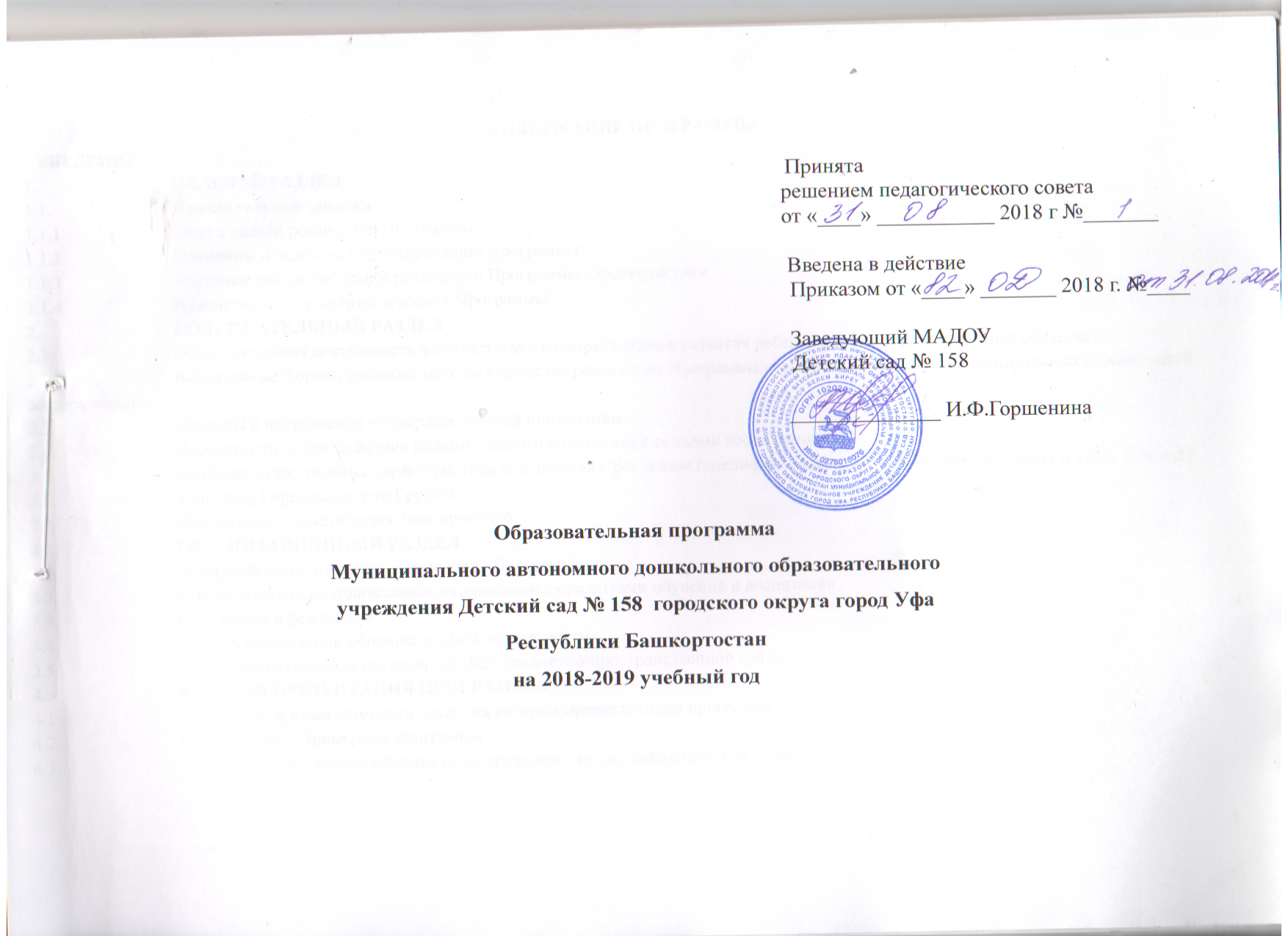 	ВВЕДЕНИЕ1.	ЦЕЛЕВОЙ РАЗДЕЛ1.1.	Пояснительная записка 1.1.1	Цели и задачи реализации Программы1.1.2.	Принципы и подходы к формированию Программы1.1.3	Значимые для разработки и реализации Программы характеристики1.1.4	Планируемые результаты освоения Программы 2.	СОДЕРЖАТЕЛЬНЫЙ РАЗДЕЛ2.1. 	Образовательная деятельность в соответствии с направлениями развития ребенка (в пяти образовательных областях)2.2. 	Вариативные формы, способы, методы и средства реализации Программы с учетом возрастных и индивидуальных особенностей воспитанников2.3.	Способы и направления поддержки детской инициативы2.4.	Особенности взаимодействия педагогического коллектива с семьями воспитанников2.5.	Наиболее существенные характеристики содержания Программы (специфика национальных, социокультурных и иных условий)2.6.	Традиции Учреждения или Группы2.7.	Комплексно – тематическое планирование3.	ОРГАНИЗАЦИОННЫЙ РАЗДЕЛ3.1.	Материально-техническое обеспечение Программы3.2.	Обеспеченность методическими материалами и средствами обучения и воспитания3.3.	Распорядок и режим дня3.4.	Модель организации образовательной деятельности3.5.	Особенности организации развивающей предметно-пространственной среды4.                             КРАТКАЯ ПРЕЗЕНТАЦИЯ ПРОГРАММЫ4.1                           Возрастные и иные категории детей, на которых ориентирована программа4.2.                          Используемые Примерные программы4.3.                          Характеристики взаимодействия педагогического коллектива с семьями детейОсновная образовательная программа  Муниципального автономного дошкольного образовательного учреждения Детский сад № 158 городского округа город Уфа Республики Башкортостан разработана на основе нормативно - правовых документов:Федерального закона РФ от 29 декабря 2012г. № 273-ФЗ «Об образовании в РФ»Приказа Минобрнауки РФ от 30.08.2013г. № 1014 «От утверждении порядка организации и осуществления деятельности по основным общеобразовательным программам – образовательным программам ДО»Приказа Минобрнауки РФ от 17.10.2013г. № 1155 «Об утверждении Федеральных государственных образовательных стандартов дошкольного образования»Постановления главного государственного санитарного врача РФ от 15.05.2013г. № 26 «Об утверждении СанПин 2.4.1.3049-13 «Санитарно - эпидемиологических требований к устройству, содержанию и организации режима работы ДОО»ОТ РОЖДЕНИЯ ДО ШКОЛЫ. Примерная общеобразовательная программа дошкольного образования / Под ред. Н. Е. Вераксы, Т. С. Комаровой, М. А. Васильевой. — М.: МОЗАИКАСИНТЕЗ, 2014. — 368 с.Устава ДОУПрограммы развития  ДОУОсновная образовательная программа Муниципального  автономного дошкольного образовательного учреждения Детский сад № 158 городского округа город Уфа Республики Башкортостан (далее – Программа) определяет содержание и организацию образовательного процесса для детей дошкольного возраста и направлена на формирование общей культуры, развития физических, интеллектуальных и личностных качеств, формирования предпосылок учебной деятельности, обеспечивающих сохранение и укрепление здоровья, социальную успешность.Содержание Программы включает совокупность образовательных областей, которые обеспечивают разностороннее развитие детей с учетом их возрастных и индивидуальных особенностей по основным образовательным областям – социально-коммуникативному, познавательному, речевому, художественно-эстетическому и физическому развитию. Программа обеспечивает достижение воспитанниками готовности к школе.Целевой раздел. 1.1.Пояснительная записка     Образовательная программа  МАДОУ Детский сад № 158 ГО г. Уфы РБ определяет содержание и организацию образовательной деятельности на уровне дошкольного образования.Программа обеспечивает развитие личности детей дошкольного возраста в различных видах общения и деятельности с учетом их возрастных, индивидуальных психологических и физиологических особенностей.   Программа направлена на:создание условий развития воспитанника, открывающих возможности для его позитивной социализации, его личностного развития, развития инициативы и творческих способностей на основе сотрудничества с взрослыми и сверстниками и соответствующим возрасту видам деятельности;на создание развивающей образовательной среды, которая представляет собой систему условий социализации и индивидуализации воспитанников.Содержание Программы  обеспечивает развитие личности, мотивации и способностей детей в различных видах деятельности и охватывает следующие структурные единицы, представляющие определенные направления развития и образования детей (далее - образовательные области):социально-коммуникативное развитие;познавательное развитие; речевое развитие;художественно-эстетическое развитие;физическое развитие.Цели и задачи реализации ПрограммыЦель: Разностороннее, полноценное и гармоничное развитие личности воспитанника с учетом возрастных и индивидуальных особенностей.Задачи:Способствовать сохранению и укреплению физического и психического здоровья воспитанников, их художественно – эстетическому, познавательному, речевому и социально- коммуникативному развитию; Обеспечить преемственность целей, задач, и содержания образования, реализуемых в рамках образовательных программ различных уровней; Создать благоприятные условия развития детей в соответствии с их возрастными и индивидуальными особенностями и склонностями, развитие способностей и творческого потенциала каждого ребенка; Обеспечить вариативность и разнообразие содержания Программ и организационных форм дошкольного образования, возможности формирования программ различной направленности с учетом образовательных потребностей, способностей и состояния здоровья воспитанников;Способствовать формированию социокультурной среды, соответствующей возрастным, индивидуальным, психологическим и физиологическим особенностям воспитанников;Обеспечить психолого - педагогическую поддержку семьи и повышение компетентности родителей (законных представителей) в вопросах развития и образования, охраны и укрепления здоровья воспитанников.Формировать гражданскую позицию всех субъектов образовательных отношений; 1.1.2.  Принципы и подходы к формированию Программы  Принципы:- поддержка разнообразия детства; сохранение уникальности и самоценности детства как важного этапа в общем развитии человека;- личностно-развивающий и гуманистический характер взаимодействия взрослых и детей;- уважение личности ребенка;- учет индивидуальных потребностей ребенка, связанных с его жизненной ситуацией и состоянием здоровья;- полноценное проживание ребенком всех этапов детства (младенческого, раннего и дошкольного возраста), обогащение (амплификация) детского развития;-  построение образовательной деятельности на основе индивидуальных особенностей каждого ребенка, при котором сам ребенок становится активным в выборе содержания своего образования, становится субъектом образования;- содействие и сотрудничество детей и взрослых, признание ребенка полноценным участником (субъектом) образовательных отношений;- поддержка инициативы детей в различных видах деятельности;- сотрудничество образовательной организации с семьей;- приобщение детей к социокультурным нормам, традициям семьи, общества и государства;- формирование познавательных интересов и познавательных действий ребенка в различных видах деятельности;- возрастная адекватность дошкольного образования (соответствие условий, требований, методов возрасту и особенностям развития);- учет этнокультурной ситуации развития детей.  Подходы к формированию Программы:	Личностно-ориентированный подход - организация образовательного процесса с учетом того, что развитие личности ребенка является главным критерием его эффективности. Механизм реализации личностно-ориентированного подхода – создание условий для развития личности на основе изучения ее задатков, способностей, интересов, склонностей с учетом признания уникальности личности, ее интеллектуальной и нравственной свободы, права на уважение.Деятельностный подход - организация целенаправленной деятельности в общем контексте образовательного процесса: ее структурой, взаимосвязанными мотивами и целями; видами деятельности (нравственная, познавательная, трудовая, художественная, игровая, спортивная и другие); формами и методами развития и воспитания; возрастными особенностями ребенка при включении в образовательную деятельность.Аксиологический (ценностный) подход -  организация развития и воспитания на основе общечеловеческих ценностей (например, ценности здоровья, что в системе образования позволяет говорить о создании и реализации моделей сохранения и укрепления здоровья воспитанников). Или этические, нравственные ценности, предусматривающие реализацию проектов диалога культур, этических отношений и т.д.Компетентностный подход -   формирование готовности воспитанников самостоятельно действовать в ходе решения актуальных задач.Диалогический (полисубъектный) подход - становление личности, развитие ее творческих возможностей, самосовершенствование в условиях равноправных взаимоотношений с другими людьми, построенных по принципу диалога, субъект-субъектных отношений.Системный подход –   методологическое направление, в основе которого лежит рассмотрение объекта как целостного множества элементов в совокупности отношений и связей между ними.Средовой подход-  использование возможностей внутренней и внешней среды образовательного учреждения в воспитании и развитии личности ребенка.Проблемный подход -  формирование видения Программы с позиций комплексного и модульного представления ее структуры как системы подпрограмм по образовательным областям и детским видам деятельности, организация которых будет способствовать достижению соответствующих для каждой области (направления развития ребенка) целевых ориентиров развития.Культурологический подход- высокий потенциал в отборе культуросообразного содержания дошкольного образования, позволяет выбирать технологии образовательной деятельности, организующие встречу ребенка с культурой, овладевая которой на уровне определенных средств, ребенок становится субъектом культуры и ее творцом.1.1.3. Значимые для разработки и реализации программы характеристики.Образовательная программа реализуется  с учетом возрастных психологических особенностей воспитанников. - Индивидуальные особенности воспитанников (индивидуализация образования): агрессивные; гиперактивные; «трудные»; непослушные; органики (имеющие сложности при родах); «домашние»; избалованные; ЧБД; плаксивые; тревожные и другие.- Физическое состояние и здоровье (группа здоровья, хронические заболевания, особенности нервной системы) воспитанников  Структура хронических форм патологии у воспитанниковСтруктура общей заболеваемостиОтклонения здоровья воспитанников (% от общего количества детей)- Организация образовательного процесса в группах дошкольного возраста. Цель   подготовки детей к школе:Формирование готовности воспитанников к школьному обучению. Создание условий для развития индивидуальных способностей. Сохранение и укрепление здоровья. Развитие театрально-эстетической культуры. Особенности образовательного процесса в подготовительной к школе группе:    Сохранение самоценности дошкольного детства; Комплексность содержания  образования, его направленность на развитие разных сторон личности ребенка; Преобладание продуктивно-игровой деятельности воспитанников; Выявление, учет и развитие индивидуальных способностей воспитанников; Интеграция общего и дополнительного образования; Сохранение здоровья воспитанников через использование здоровье сберегающих технологии. Перечень программ, технологий и пособий по проблеме «Подготовка детей к школе»   Формы работы по  видам детской деятельности 1.2. Планируемые результаты освоения программы.Согласно ФГОС ДО,  результаты   представлены в виде целевых ориентиров, которые представляют собой социально-нормативные возрастные характеристики возможных достижений ребенка на этапе завершения уровня дошкольного образования.        2. Содержательный раздел.2.1. Образовательная деятельность в соответствии с развитием ребенка (в 5 образовательных областях)2.2. Вариативные формы, способы, методы и средства реализации программы с учетом возрастных и индивидуальных особенностей детей2.3. Коррекционно-развивающая работа воспитателя с воспитанниками.2.4. Способы и направления поддержки детской инициативыЗадачи деятельности ДОО по реализации приоритетных направлений2.5. Особенности взаимодействия ДОУ и семьиПриведя ребенка в детский сад, родители хотят, чтобы их детей не только готовили к школе,  но и обеспечивали широкий спектр знаний, развивали умения, навыки общения, выявляли способности. Однако без тесного взаимодействия с семьей решить эти проблемы практически невозможно. Поэтому основной целью  взаимодействия с родителями мы считаем:  Обеспечение психолого-педагогической поддержки семьи и повышение компетентности родителей (законных представителей) в вопросах развития и образования, охраны и укрепления здоровья детей. В основу совместной деятельности семьи и  ДОУ заложены следующие принципы:единый подход к процессу воспитания ребёнка;открытость дошкольного учреждения для родителей (законных представителей);взаимное доверие  во взаимоотношениях педагогов и родителей (законных представителей);уважение и доброжелательность друг к другу;дифференцированный подход к каждой семье;Система работы с родителями  включает:ознакомление родителей (законных представителей) с результатами работы ДОУ на общих родительских собраниях, анализом участия родительской общественности в жизни ДОУ;ознакомление родителей (законных представителей) с содержанием работы  ДОУ, направленной на физическое, психическое и социально-эмоциональное развитие ребенка;участие в составлении планов: спортивных и культурно-массовых мероприятий, работы родительского комитета целенаправленную работу, пропагандирующую общественное дошкольное воспитание в его разных формах;обучение конкретным приемам и методам воспитания и развития ребенка в разных видах детской деятельности на семинарах-практикумах, консультациях и открытых занятиях.       Эффективные формы, технологии взаимодействия с родителями:- интернет-технологии - активное использование электронной почты и информационного сайта для тесного контакта с родителями (законными представителями);- наглядно-информационные и аудио-визуальные технологии - создание и демонстрация видеофильмов, презентаций  информационного и обучающего характера;- связь с городской общественностью - совместные  ДОУ и семьи в процессе организации акций, праздников и мероприятий. - «Родительские понедельники» в ДОУ – дни, когда происходит приобщение всех участников процесса к совместной деятельности, дни проведения консультаций и обсуждений. Дни, когда предоставляется возможность реализовать их право на участие в жизни ДОУ, что в свою очередь стимулирует к  самообразованию и обмену опытом, т.е. повышение педагогической компетенции.В детском саду сложилась система взаимодействия с семьей воспитанников. В основе этой системы - изучение контингента родителей (возраст, образование, профессия, хобби, настроенность на взаимодействие с педагогическим коллективом МАДОУ) образовательные запросы родителей. Основываясь на данных социологического опроса родителей воспитанников, посещающих дошкольное учреждение, мы  выделили состав их семей по следующим категориям:Характеристика типов семей воспитанников   ДОУ2.6. Специфика национально-культурных, демографических, климатических условий, в которых осуществляется образовательный процесс.              В дошкольном образовании как первой ступени формирования и становления личности ребенка важным компонентом содержания обучения и воспитания является этнографический компонент.	В ДОУ ставятся следующие цели обучения и воспитания детей:1. Формирование национального самосознания, чувства уважения к другим нациям, основы гражданственности, уважения к правам человека.2. Обучение основным правилам поведения в обществе, выработка навыков социальной культуры. 3. Ознакомление   с особенностями   материальной и   духовной    культуры   башкирского   народа    (с семейными традициями,  обрядами).                                                                                            4. Формирование системных представлений о родном крае, о роли и месте человека в нем, приобщение детей к мышлению на основе экологических, гуманистических представлений.                  Основными направлениями работы по краеведению является:-развитие интереса в детях, к окружающему миру, желание познавать его, - изучение культуры родного народа, воспитание уважения к культуре другого народа, -умение видеть и беречь красоту родной природы и любоваться ею. В ДОУ реализуется проект «Уфа - чистый город», целью которого является  воспитание у дошкольников патриотизма, гордости за свой город, бережного отношения к его наследию, сопричастности к судьбе города Уфы, пробуждение желания созидать доброе и прекрасное на основе изучения истории и культуры Уфы, в рамках реализации Программы «Уфа – любимый город».  Во всех группах  созданы центры  Уфаведения, в которых имеется  разнообразный  наглядный материал, дидактические игры,   карты РБ,  символика, открытки с изображением достопримечательностей города Уфы, Республики, ее природные памятники и культурные ценности.План реализации проекта «Уфа - чистый город»Программно-методическое обеспечение        В ДОУ функционирует  этнографический мини-музей декоративного искусства  народов Башкортостана «Деревянная игрушка», в котором    имеются предметы быта, элементы  национальных костюмов, предметы народно – прикладного искусства,  сотканные полотенца с вышивкой, паласы, куклы в национальных костюмах и многое другое.  Все объекты являются подлинными, в основном изготовленные из дерева и оформлено росписью, а также есть  кем -  то бережно сохраненные и привезенные  из разных районов нашей Республики.Во всех  группах ДОУ созданы центры ознакомления детей с  родным краем, в которых имеется  разнообразный  наглядный материал, дидактические игры,   карты РБ,  символика, открытки с изображением достопримечательностей города Уфы,   достопримечательности РБ (ее природные и архитектурные памятники)Часть, формируемая участниками образовательных отношений  в образовательных областяхДополнительное образование - это особое образовательное пространство, где объективно задаётся множество отношений, расширяются возможности для жизненного самоопределения детей.С целью формирования положительного общественного мнения у родителей (законных представителей), поддержания имиджа дошкольного учреждения, привлечения воспитанников в кружки мы прибегаем к рекламе оказываемых услуг. В качестве разных видов рекламы используем: раздаточный материал;   участие в конкурсах различного уровня,     творческие отчёты перед родителями и др.Реализация части, формируемой участниками образовательных отношений с учетом условий региона.  2.7. Традиции Учреждения Традиции групп ДОУМладшая группа (от 3 до 4 лет)Отдых. Развивать культурно-досуговую деятельность воспитанников по интересам. Обеспечивать каждому ребенку отдых (пассивный и активный), эмоциональное благополучие. Формировать умение занимать себя игрой. Развлечения. Показывать театрализованные представления. Организовывать прослушивание звукозаписей; просмотр мультфильмов. Проводить развлечения различной тематики (для закрепления и обобщения пройденного материала). Вызывать интерес к новым темам, стремиться к тому, чтобы воспитанники получали удовольствие от увиденного и услышанного во время развлечения.Праздники. Приобщать воспитанников к праздничной культуре. Отмечать государственные праздники (Новый год, «Мамин день»). Содействовать созданию обстановки общей радости, хорошего настроения. Самостоятельная деятельность. Побуждать воспитанников заниматься изобразительной деятельностью, рассматривать иллюстрации в книгах, играть в разнообразные игры; разыгрывать с помощью воспитателя знакомые сказки, обыгрывать народные песенки, потешки. Поддерживать желание петь, танцевать, играть с музыкальными игрушками. Создавать соответствующую среду для успешного осуществления самостоятельной деятельности.Праздники. «Новогодняя елка», «Мамин праздник», День защитника Отечества, «Осень», «Весна», «Лето». Тематические праздники и развлечения. «Здравствуй, осень!», «В весеннем лесу», «Здравствуй, лето!», «Ой, бежит ручьем вода», «На бабушкином дворе», «Во саду ли, в огороде», «На птичьем дворе».Театрализованные представления. «Маша и медведь», «Теремок», Волк и козлята», «Заюшкина избушка» (по мотивам рус. нар. сказок); «Потешки да шутки», «Были-небылицы», «Бабушка-загадушка» (по мотивам русского фольклора).Музыкально-литературные развлечения. Концерт для кукол, представление «Мы любим петь и танцевать».Спортивные развлечения. «Кто быстрее?», «Зимние радости», «Мы растем сильными и смелыми».Забавы. «Музыкальные заводные игрушки», «Сюрпризные моменты»; забавы с красками, карандашами и т. д.Фокусы. «Цветная водичка», «Волшебная коробочка».Средняя группа (от 4 до 5 лет)Отдых. Поощрять желание воспитанников в свободное время заниматься интересной самостоятельной деятельностью, любоваться красотой природных явлений: слушать пение птиц, шум дождя, музыку, мастерить, рисовать, музицировать и т. д.Развлечения. Создавать условия для самостоятельной деятельности, отдыха и получения новых впечатлений. Развивать интерес к познавательным развлечениям, знакомящим с традициями и обычаями народа, истоками культуры. Вовлекать воспитанников в процесс подготовки разных видов развлечений; формировать желание участвовать в кукольном спектакле, музыкальных и литературных концертах; спортивных играх и т. д. Осуществлять патриотическое и нравственное воспитание. Приобщать к художественной культуре. Развивать умение и желание заниматься интересным творческим делом (рисовать, лепить и т. д.).Праздники. Приобщать к праздничной культуре русского народа. Развивать желание принимать участие в праздниках. Формировать чувство сопричастности к событиям, которые происходят в детском саду, стране. Воспитывать любовь к Родине. Организовывать утренники, посвященные Новому году, 8 Марта, Дню защитника Отечества, праздникам народного календаря.Самостоятельная деятельность. Содействовать развитию индивидуальных предпочтений в выборе разнообразных видов деятельности, занятий различного содержания (познавательного, спортивного, художественного, трудового). Формировать творческие наклонности каждого ребенка. Побуждать к самостоятельной организации выбранного вида деятельности. Развивать желание посещать студии эстетического воспитания и развития (в детском саду или в центрах творчества).Праздники. Новый год, День защитника Отечества, 8 Марта, Осень», «Весна», «Лето»; праздники, традиционные для группы и детского сада; дни рождения воспитанников.Тематические праздники и развлечения. «Приметы осени», «Русская народная сказка», «Зимушка-зима», «Весна пришла», «Город, в котором живешь», «Наступило лето».Театрализованные представления. По сюжетам русских народных сказок: «Лисичка со скалочкой», «Жихарка»,  «Рукавичка»,  «Бычок — смоляной бочок»,  «Пых»,  «Гуси-лебеди» и т. д.Русское народное творчество. «Загадки», «Любимые народные игры», «Бабушкины сказки», «Пословицы и поговорки», «Любимые сказки», «Русские народные игры», «В гостях у сказки». Концерты. «Мы слушаем музыку», «Любимые песни», «Веселые ритмы».Спортивные развлечения. «Спорт — это сила и здоровье», «Веселые старты», «Здоровье дарит Айболит». Забавы. «Пальчики шагают», «Дождик», «Чок да чок», муз. Е. Макшанцевой; забавы с красками и карандашами, сюрпризные моменты. Фокусы. «Бесконечная нитка», «Превращение воды», «Неиссякаемая ширма», «Волшебное превращение».Старшая группа (от 5 до 6 лет)Отдых. Развивать желание в свободное время заниматься интересной и содержательной деятельностью. Формировать основы досуговой культуры (игры, чтение книг, рисование, лепка, конструирование, прогулки, походы и т. д.). Развлечения. Создавать условия для проявления культурно-познавательных потребностей, интересов, запросов и предпочтений, а также использования полученных знаний и умений для проведения досуга. Способствовать появлению спортивных увлечений, стремления заниматься спортом. Праздники. Формировать у воспитанников представления о будничных и праздничных днях. Вызывать эмоционально положительное отношение к праздникам, желание активно участвовать в их подготовке (украшение групповой комнаты, музыкального зала, участка детского сада и т. д.). Воспитывать внимание к окружающим людям, стремление поздравить их с памятными событиями, преподнести подарки, сделанные своими руками. Самостоятельная деятельность. Создавать условия для развития индивидуальных способностей и интересов (наблюдения, экспериментирование, собирание коллекций и т. д.). Формировать умение и потребность организовывать свою деятельность, соблюдать порядок и чистоту. Развивать умение взаимодействовать со сверстниками, воспитателями и родителями.Творчество. Развивать художественные наклонности в пении, рисовании, музицировании. Поддерживать увлечения воспитанников разнообразной художественной и познавательной деятельностью, создавать условия для посещения кружков и студий.Праздники. Новый год, День защитника Отечества, 8 Марта, День Победы, «Осень», «Весна», «Лето»; праздники, традиционные для группы детского сада; дни рождения.Тематические праздники и развлечения. «О музыке П. И. Чайковского», «М. И. Глинка — основоположник русской музыки», «О творчестве Я. Маршака», «Стихи К.И. Чуковского», «Об обычаях и традициях русского народа», «Русские посиделки», «Народные игры», «Русские праздники», «День города».Театрализованные представления. Представления с использованием теневого, пальчикового, настольного, кукольного театра. Постановка спектаклей, детских музыкальных опер, музыкальных ритмопластических спектаклей. Инсценирование сказок, стихов и других литературных произведений, а также песен.Музыкально-литературные развлечения. «День цветов», «А. С. Пушкин и музыка», «Н. А. Римский-Корсаков и русские народные сказки».Русское народное творчество. Концерты русской народной песни танца; загадки, пословицы, сказки и поговорки; «Были и небылицы», Добро и зло в русских народных сказках». Концерты. «Мы любим песни», «Веселые ритмы», «Слушаем музыку».Спортивные развлечения. «Веселые старты», «Подвижные игры», Зимние состязания», «Детская Олимпиада».КВН и викторины. «Домашние задания», «Вежливость», «Мисс Мальвина», «Знатоки леса», «Путешествие в Страну знаний», «Волшебная книга».Забавы. Фокусы, сюрпризные моменты, устное народное творчество (шутки, прибаутки, небылицы), забавы с красками и карандашами.Подготовительная к школе группа (от 6 до 7 лет)Отдых. Приобщать к интересной и полезной деятельности (игры, спорт, рисование, лепка, моделирование, слушание музыки, просмотр мультфильмов, рассматривание книжных иллюстраций и т. д.).Развлечения. Формировать стремление активно участвовать в развлечениях, общаться, быть доброжелательными и отзывчивыми; осмысленно использовать приобретенные знания и умения в самостоятельной деятельности.Развивать творческие способности, любознательность, память, воображение, умение правильно вести себя в различных ситуациях.Расширять представления об искусстве, традициях и обычаях народов России, закреплять умение использовать полученные навыки и знания в жизни.Праздники. Расширять представления о международных и государственных праздниках.Развивать чувство сопричастности к народным торжествам.Привлекать к активному, разнообразному участию в подготовке к празднику и его проведении.Воспитывать чувство удовлетворения от участия в коллективной предпраздничной деятельности.Формировать основы праздничной культуры.Самостоятельная деятельность. Предоставлять воспитанникам возможности для проведения опытов с различными материалами (водой, песком, глиной и т. п.); для наблюдений за растениями, животными, окружающей природой. Развивать умение играть в настольно-печатные и дидактические игры.Поддерживать желание дошкольников показывать свои коллекции (открытки, фантики и т. п.), рассказывать об их содержании.Формировать умение планировать и организовывать свою самостоятельную деятельность, взаимодействовать со сверстниками и взрослыми.Творчество. Совершенствовать самостоятельную музыкально-художественную и познавательную деятельность. Формировать потребность творчески проводить свободное время в социально значимых целях, занимаясь различной деятельностью: музыкальной, изобразительной, театральной и др.Праздники. Новый год, День защитника Отечества, Международный женский день, День Победы, «Проводы в школу», «Осень», «Весна», «Лето», праздники народного календаря.Тематические праздники и развлечения. «Веселая ярмарка»; вечера, посвященные творчеству композиторов, писателей, художников.Театрализованные представления. Постановка театральных спектаклей, детских опер, музыкальных и ритмических пьес. Инсценирование русских народных сказок, песен, литературных произведений; игры-инсценировки: «Скворец и воробей», «Котята-поварята», муз.Тиличеевой.Музыкально-литературные композиции. «Музыка и поэзия», «Весенние мотивы», «Сказочные образы в музыке и поэзии», «А. С. Пушкин музыка», «Город чудный, город древний», «Зима-волшебница».Концерты. «Шутка в музыке», «Любимые произведения», «Поем и танцуем»; концерты детской самодеятельности.Русское народное творчество. Загадки, были и небылицы, шутки, любимые сказки, сказания, былины, предания.Декоративно-прикладное искусство. «Гжелькие узоры», «Народная игрушка», «Хохлома» и др.КВН и викторины. Различные турниры, «А ну-ка, девочки», «В волшебной стране», «Путешествие в Страну знаний», «В мире фантастики», «Займемся арифметикой», «Я играю в шахматы» и др.Спортивные развлечения. «Летняя олимпиада», «Ловкие и смелые», «Спорт, спорт, спорт», «Зимние катания», «Игры-соревнования», «Путешествие в Спортландию».Забавы. Фокусы, шарады, сюрпризные моменты, подвижные и словесные игры, аттракционы, театр теней при помощи рук.2.8 Комплексно-тематическое планирование   Младший дошкольный возраст Старший дошкольный возрастПреемственность в работе ДОУ и школыНаше учреждение  сотрудничает с МАОУ Лицеем № 46.  Каждый учебный год   заключается договор по обеспечению преемственности и составляется план совместной деятельности.Одной из важнейших задач, требующих комплексного решения, является создание единого образовательного процесса, связывающего дошкольные и школьные годы. Цель работы ДОУ по осуществлению преемственности со школой: обеспечение реализации образовательных целей, задач при подготовке к школьному обучению.Задачи:- интеллектуальное и эмоциональное развитие воспитанника;-развитие творческих способностей;-физическое развитие и укрепление здоровья воспитанников;-последующая успешная адаптация к школе;-развитие коммуникативных качеств личности;- педагогическое обучение родителей: их психическая подготовка к учебе детей в школе.Этапы работы по осуществлению преемственности ДОУ со школой:- заключение договора о совместной работе ДОУ со школой.- планирование совместных со школой мероприятий.- диагностика и коррекция развития детей. Основные задачи сотрудничества ДОУ и школы:- установление единства стремлений и взглядов на воспитательный процесс между детским садом, семьей и школой;- выработка общих целей и воспитательных задач, путей достижения намеченных результатов;- создание условий для благоприятного взаимодействия всех участников образовательного процесса – воспитателей, учителей, детей и родителей;- всестороннее психолого-педагогическое просвещение родителей;- оказание психологической помощи в осознании собственных семейных и социальных ресурсов, способствующих преодолению проблем при поступлении ребенка в школу;- формирование в семьях позитивного отношения к активной общественной и социальной деятельности детей.Важнейшим условием эффективности работы по налаживанию преемственных связей детского сада и школы является четкое понимание целей, задач и содержания осуществления преемственности.Нами были определены три основных направления обеспечения преемственности между дошкольным и школьным образованием. Методическая работа:- с педагогами (ознакомление с требованиями ФГОС к выпускнику, обсуждение критериев "портрета выпускника"), поиск путей их разрешения, изучение и обмен образовательных технологий, используемых педагогами ДОУ и школы);- работа с детьми (знакомство детей со школой, учителями, организация совместных мероприятий);- работа с родителями (получение информации, необходимой для подготовки детей к школе, консультирование родителей по вопросам своевременного развития детей для успешного обучения в школе)Социальная активность, социальное партнерство, сетевое окружение.ДОУ находится в благоприятном социально-культурном окружении. В микрорайоне детского сада находятся учреждения дополнительного образования, культуры и спорта. ДОУ  активно взаимодействует с учреждениями социально-педагогической среды.3. Проектирование организационного раздела3.1. Материально-техническое обеспечение ПрограммыМатериально-техническое обеспечение Программы   обеспечивает полноценное развитие личности детей во всех основных образовательных областях, а именно: в сфере социально-коммуникативного, познавательного, речевого, художественно-эстетического и физического развития личности детей на фоне их эмоционального благополучия и положительного отношения к миру, к себе и к другим людям.3.2. Обеспеченность методическими материалами, средствами обучения и воспитания3.3. Распорядок и/или режим дняПравильный распорядок дня — это рациональная продолжительность и разумное чередование различных видов деятельности и отдыха воспитанников в течение суток. Основным принципом правильного построения распорядка является его соответствие возрастным психофизиологическим особенностям воспитанников. таблице приведены режимы дня для различных возрастных групп. В режиме дня указана общая длительность занятий, включая перерывы между их различными видами. В теплое время года часть занятий воспитатели проводят на участке во время прогулки.  В середине занятий проводят физкультминутки.Педагоги стараются, чтобы каждый ребенок чувствовал себя в детском саду комфортно, безопасно; знал, что его здесь любят, что о нем позаботятся. Повышенное внимание уделяют воспитанникам, которые неохотно расстаются с родителями и не хотят оставаться в группе, особенно в период адаптации к детскому саду.Режим пребывания детей в ДОУ холодный периодРежим пребывания воспитанников в теплый периодРасписание организованной образовательной деятельности МАДОУ Детский сад № 158  на 2018-2019  учебный годОбъем образовательной нагрузки (ООД) на 2018-2019 учебный год (в неделю)Примерный расчет (дневной) режимного времени (на неделю)3.4 Модель организации образовательной деятельности3.5 Особенности организации развивающей предметно-пространственной среды       Развитие ребенка зависит не только от того, как организован процесс воспитания, но и где и в каком окружении он живет.  Правильно организованная взрослыми среда, в которой растет ребенок, способствует его развитию. Группы оборудованы необходимой мебелью, пособиями, развивающими играми и игрушками.           В ДОУ имеются многофункциональные помещения:- музыкальный и физкультурный совмещенный зал;Кабинеты специалистов, группы, зал оснащены современными техническими средствами: компьютерами, сканером, принтерами, ксероксом,  СD проигрывателями, музыкальными центрами, магнитолами, интерактивной доской, флетч-доской, мультимедийным экраном и проектором, фотоаппаратом.ДОУ подключено к сети Интернет, что позволяет иметь доступ к любой информации. Кроме того, имеется свой электронный адрес и сайт: e-mail: ds158ufa@mail.ru Развивающая предметно-пространственная среда обеспечивает:реализацию различных образовательных программ;в случае организации инклюзивного образования - необходимые для него условия;учет национально-культурных, климатических условий, в которых осуществляется образовательная деятельность; учет возрастных особенностей детей.Развивающая предметно-пространственная среда  в ДОУ построена на основе  1) Насыщенности среды, которая обеспечивает:игровую, познавательную, исследовательскую и творческую активность всех воспитанников, экспериментирование с доступными детям материалами (в том числе с песком и водой);двигательную активность, в том числе развитие крупной и мелкой моторики, участие в подвижных играх и соревнованиях;эмоциональное благополучие детей во взаимодействии с предметно-пространственным окружением;возможность самовыражения детей.        Для воспитанников   раннего возраста образовательное пространство  предоставляется необходимыми и достаточными возможностями для движения, предметной и игровой деятельности с разными материалами.2) Трансформируемости пространства, которая предполагает возможность изменений предметно-пространственной среды в зависимости от образовательной ситуации, в том числе от меняющихся интересов и возможностей детей;3) Полифункциональности материалов:  возможность разнообразного использования различных составляющих предметной среды.  наличие в ДОУ или группе полифункциональных (не обладающих жестко закрепленным способом употребления) предметов, в том числе природных материалов, пригодных для использования в разных видах детской активности (в том числе в качестве предметов-заместителей в детской игре).4) Вариативности среды:  наличие в Организации или группе различных пространств (для игры, конструирования, уединения и пр.), а также разнообразных материалов, игр, игрушек и оборудования, обеспечивающих свободный выбор воспитанников;периодическую сменяемость игрового материала, появление новых предметов, стимулирующих игровую, двигательную, познавательную и исследовательскую активность воспитанников.5) Доступности среды:доступность для воспитанников всех помещений, где осуществляется образовательная деятельность;свободный доступ воспитанников к играм, игрушкам, материалам, пособиям, обеспечивающим все основные виды детской активности;исправность и сохранность материалов и оборудования.6) Безопасности предметно-пространственной среды, которая предполагает соответствие всех ее элементов требованиям по обеспечению надежности и безопасности их использования.Создание и обновление предметно-пространственной среды 4.     КРАТКАЯ ПРЕЗЕНТАЦИЯ ПРОГРАММЫ Образовательная программа является одним из основных нормативных документов, который регламентирует жизнедеятельность дошкольного образовательного учреждения. В основе образовательной программы лежит: цель, содержание, методики и технологии, формы организации. Образовательная программа   разработана с учетом: Конституции Российской Федерации; Конвенции ООН о правах ребенка; Федерального закона Российской Федерации от 29 декабря 2012 г. N 273-ФЗ "Об образовании в Российской Федерации"; Приказа Министерства образования и науки Российской Федерации (Минобрнауки России) от 17 октября 2013 г. N 1155 г. Москва "Об утверждении федерального государственного образовательного стандарта дошкольного образования".Образовательная программа ДОУ определяет содержание и организацию образовательного процесса для детей дошкольного возраста и направлена на формирование общей культуры, развитие физических, интеллектуальных и личностных качеств, формирование предпосылок учебной деятельности, обеспечивающих социальную успешность, сохранение и укрепление здоровья детей дошкольного возраста.Важным является содержание образовательной программы ДОУ - образовательные области, которые обеспечивают разностороннее развитие детей с учетом их возрастных и индивидуальных особенностей по основным направлениям – социально-коммутативному, познавательному, речевому, художественно - эстетическому, физическому.Таким образом, образовательная программа ДОУ охватывает все основные моменты жизнедеятельности детей дошкольного возраста, которые посещают детский сад.Основной целью образовательной программы ДОУ является создание условий для охраны и укрепления физического и психического здоровья детей, обеспечения их эмоционального благополучия, полноценного проживания ребёнком всех этапов детства (младенчество, раннего и дошкольного возраста) и обогащение детского развития, сохранения и поддержки индивидуальности каждого ребенка и оказание ему помощи в соответствии с индивидуальными особенностями.4.1. Возрастные и иные категории детей, на которых ориентирована ПрограммаПрограмма ориентирована на детей от 2 до 7 лет. Программа  охватывает   возрастные периоды физического и психического развития детей:средний возраст – от 3 до 4 лет (младшая группа)средний дошкольный возраст – от 4 до 5 лет (средняя группа) старший дошкольный возраст – от 5 до 6 лет (старшая группа)старший дошкольный возраст – от 6 до 7 лет (подготовительная к школе группа). Образовательная программа соответствует основным принципам дошкольного образования:полноценное проживание ребенком всех этапов детства (младенческого, раннего и дошкольного возраста), обогащение (амплификация) детского развития;построение образовательной деятельности на основе индивидуальных особенностей каждого ребенка, при котором сам ребенок становится активным в выборе содержания своего образования, становится субъектом образования (далее - индивидуализация дошкольного образования);содействие и сотрудничество детей и взрослых, признание ребенка полноценным участником (субъектом) образовательных отношений;поддержка инициативы детей в различных видах деятельности;сотрудничество Организации с семьей;приобщение детей к социокультурным нормам, традициям семьи, общества и государства;формирование познавательных интересов и познавательных действий ребенка в различных видах деятельности;возрастная адекватность дошкольного образования (соответствие условий, требований, методов возрасту и особенностям развития);учет этнокультурной ситуации развития детей.Содержание Программы обеспечивает развитие личности, мотивации и способностей детей в различных видах деятельности и охватывать следующие направления развития и образования детей (далее - образовательные области): социально-коммуникативное развитие; познавательное развитие; речевое развитие; художественно-эстетическое развитие; физическое развитие.Социально-коммуникативное развитие направлено на усвоение норм и ценностей, принятых в обществе, включая моральные и нравственные ценности; развитие общения и взаимодействия ребенка со взрослыми и сверстниками; становление самостоятельности, целенаправленности и саморегуляции собственных действий; развитие социального и эмоционального интеллекта, эмоциональной отзывчивости, сопереживания, формирование готовности к совместной деятельности со сверстниками, формирование уважительного отношения и чувства принадлежности к своей семье и к сообществу детей и взрослых в Организации; формирование позитивных установок к различным видам труда и творчества; формирование основ безопасного поведения в быту, социуме, природе.Познавательное развитие предполагает развитие интересов детей, любознательности и познавательной мотивации; формирование познавательных действий, становление сознания; развитие воображения и творческой активности; формирование первичных представлений о себе, других людях, объектах окружающего мира, о свойствах и отношениях объектов окружающего мира (форме, цвете, размере, материале, звучании, ритме, темпе, количестве, числе, части и целом, пространстве и времени, движении и покое, причинах и следствиях и др.), о малой родине и Отечестве, представлений о социокультурных ценностях нашего народа, об отечественных традициях и праздниках, о планете Земля как общем доме людей, об особенностях ее природы, многообразии стран и народов мира.Речевое развитие включает владение речью как средством общения и культуры; обогащение активного словаря; развитие связной, грамматически правильной диалогической и монологической речи; развитие речевого творчества; развитие звуковой и интонационной культуры речи, фонематического слуха; знакомство с книжной культурой, детской литературой, понимание на слух текстов различных жанров детской литературы; формирование звуковой аналитико-синтетической активности как предпосылки обучения грамоте.Художественно-эстетическое развитие предполагает развитие предпосылок ценностно-смыслового восприятия и понимания произведений искусства (словесного, музыкального, изобразительного), мира природы; становление эстетического отношения к окружающему миру; формирование элементарных представлений о видах искусства; восприятие музыки, художественной литературы, фольклора; стимулирование сопереживания персонажам художественных произведений; реализацию самостоятельной творческой деятельности детей (изобразительной, конструктивно-модельной, музыкальной и др.).Физическое развитие включает приобретение опыта в следующих видах деятельности детей: двигательной, в том числе связанной с выполнением упражнений, направленных на развитие таких физических качеств, как координация и гибкость; способствующих правильному формированию опорно-двигательной системы организма, развитию равновесия, координации движения, крупной и мелкой моторики обеих рук, а также с правильным, не наносящем ущерба организму, выполнением основных движений (ходьба, бег, мягкие прыжки, повороты в обе стороны), формирование начальных представлений о некоторых видах спорта, овладение подвижными играми с правилами; становление целенаправленности и саморегуляции в двигательной сфере; становление ценностей здорового образа жизни, овладение его элементарными нормами и правилами (в питании, двигательном режиме, закаливании, при формировании полезных привычек и др.).4.2. Примерные используемые программы            Примерная общеобразовательная программа «ОТ РОЖДЕНИЯ ДО ШКОЛЫ» под редакцией Н. Е. Вераксы, Т. С. Комаровой, М. А. Васильевой. Программа ориентирована на  разносторонне развитие дошкольников с учётом их возрастных и индивидуальных особенностей по основным направлениям – физическому, социально- коммуникативному, познавательному, речевому и художественно-эстетическому. К преимуществам программы «От рождения до школы», безусловно, следует отнести то, что она охватывает все возрастные периоды физического и психического развития детей: младенческий возраст (от 2 месяцев до 1 года: младенческая группа); ранний возраст (от 1 года до 3 лет: первая и вторая группы раннего возраста); дошкольный возраст (от 3 лет до школы: младшая, средняя, старшая и подготовительная к школе группы). При этом, в силу возрастной специфики и особенностей развития малышей от рождения до 2 лет, разделы для младенческой группы и первой группы раннего возраста структурно отличаются от остальных разделов (для детей от 2 до 7 лет). Это различие обусловлено трудностью разделения процессов ухода, воспитания и обучения для детей этой возрастной категории.Парциальная программа «Цветные ладошки» И.А.Лыковой.   Цель программы развитие инициативы, выдумки и творчества детей в атмосфере эстетических переживаний и увлеченности, совместного творчества взрослого и ребенка, через различные виды изобразительной и прикладной деятельности. Участники реализации программы воспитанники от 1,6-до 3 лет.Парциальная программа «Земля отцов», Р.Х. Гасанова.   Цель программы: дать детям дошкольного возраста первоначальные представления основ национальной культуры, вызвать интерес к познанию культуры своего народа, способствовать формированию художественных и творческих способностей.
          Основные направления работы по воспитанию средствами национальной культуры представлены в разделах. 
Первый раздел – Человек – творец рукотворного мира, в котором знакомятся с материальной культурой башкирского народа. Раздел представлен темами: жилище, утварь, пища, одежда. Раскрывая мир вещей, подводим детей к человеку-труженику, человеку-мастеру. В отношении к рукотворному миру мы выделяем познавательные ценности (потребность в новых знаниях, приобщение к тому, что знают другие), ценности преобразования (стремление самому сделать то, что доступно другому, создать свое, оригинальное), ценности переживания (ребенок проникается чувством красоты, чувством уважения к мастерству).
                Второй раздел – От истоков прекрасного – к творчеству предполагает знакомство дошкольников с компонентами духовной культуры (язык, фольклор, литература, искусство, традиции). При этом педагоги используют различные виды деятельности. Ведущими являются: общение с искусством, коммуникативная деятельность, игра, труд.
                Третий раздел – Отчий дом. Данный раздел содержит задачи приобщения дошкольников к народным этикетным традициям: приветствия и обращения к старшим по возрасту, обычаи гостеприимства, благопожелания. Воспитательно-образовательный процесс строится таким образом, что содержание всех трех разделов реализуется в целостном педагогическом процессе: комплексное обучение, организация разносторонней детской деятельности (общение, игровая, предметная, изобразительная и т.д.)4.3. Характеристика взаимодействия педагогического коллектива с семьями детей В соответствии с законом Российской Федерации «Об образовании», федеральными государственными образовательными стандартами дошкольного образования, Уставом МБДОУ  одной из основных задач является взаимодействие с семьей для обеспечения полноценного развития и реализации личности ребенка. Особое место уделяется правовому и психолого-педагогическому просвещению родителей (законных представителей) детей.В основу совместной деятельности семьи и дошкольного учреждения заложены следующие принципы:единый подход к процессу воспитания ребёнка;открытость дошкольного учреждения для родителей;взаимное доверие во взаимоотношениях педагогов и родителей;уважение и доброжелательность друг к другу;дифференцированный подход к каждой семье;равно ответственность родителей и педагогов. Формы работы:Педагогический мониторинганкетирование родителейбеседы с родителямибеседы с детьми о семьенаблюдение за общением родителей и детейПедагогическая поддержкабеседы с родителямипсихолого-педагогические тренингиэкскурсии по детскому саду (для вновь поступивших детей)дни открытых дверейпоказ открытых занятийродительские мастер-классыпроведение совместных детско-родительских мероприятий, конкурсовПедагогическое образование родителейконсультациидискуссииинформация на сайте ДОУкруглые столыродительские собраниявечера вопросов и ответовсеминарыпоказ и обсуждение видеоматериаловрешение проблемных педагогических ситуацийвыпуск газет, информационных листов плакатов для родителейСовместная деятельность педагогов и родителейпроведение совместных праздников и посиделокзаседания семейного клубаоформление совместных с детьми выставоксовместные проектысемейные конкурсысовместные социально значимые акциисовместная трудовая деятельность. Данные формы взаимодействия с семьёй позволяют обеспечить психолого-педагогическую поддержку семьи и повышение компетентности родителей (законных представителей) в вопросах развития и образования, охраны и укрепления здоровья детей. И как результат: успешное развитие воспитанников ДОУ и реализацию творческого потенциала родителей и детей.Список нормативно-правовых документов,  актуальных при разработке ПрограммыФедеральные законыФедеральный закон Российской Федерации от 3.04. . № 46-ФЗ «О ратификации Конвенции о правах инвалидов»Федеральный закон Российской Федерации от 29.12.2012 г. № 273-ФЗ «Об образовании в Российской Федерации»Постановления и распоряжения Правительства РФПостановление Правительства РФ от 30.03.2013 г. № . «О формировании независимой системы оценки качества работы организаций, оказывающих социальные услуги»Постановление Правительства РФ от 10.07.2013 г. № 582 «Об утверждении Правил размещения на официальном сайте образовательной организации в информационно-телекоммуникационной сети «Интернет» и обновления информации об образовательной организации»Постановление Правительства РФ от 28.10.2013 № 966 «О лицензировании образовательной деятельности» (вместе с «Положением о лицензировании образовательной деятельности»)ПриказыПриказ Минобрнауки России от 14.06.2013 г. № . «Об утверждении Порядка проведения самообследования образовательной организацией»Приказ Минобрнауки России от 30.08.2013 г. № 1014 «Об утверждении Порядка организации и осуществления деятельности по основным общеобразовательным программам – образовательным программам дошкольного образования» Приказ Минобрнауки России от 20.09.2013 г. № 1082 «Об утверждении Положения о психолого-медико-педагогической комиссии»Приказ Минобрнауки России от 17.10.2013 г. № 1155 «Об утверждении федерального государственного образовательного стандарта дошкольного образования»Приказ Министерства труда и социальной защиты РФ от 18.10.2013 г. № 544 «Об утверждении профессионального стандарта "Педагог (педагогическая деятельность в сфере дошкольного, начального общего, основного общего, среднего общего образования) (воспитатель, учитель)"»Приказ Минобрнауки России от 10.12.2013 г. № 1324 «Об утверждении показателей деятельности образовательной организации, подлежащей самообследованию»Концепции, постановленияКонцепция общенациональной системы выявления и развития молодых талантов (утв. Президентом РФ 03.04.2012 г.) Постановление Главного государственного санитарного врача РФ от 15.05. . № 26 «Об утверждении СанПиН 2.4.1.3049-13 "Санитарно-эпидемиологические требования к устройству, содержанию и организации режима работы дошкольных образовательных организаций"»  Письма, планы мероприятийПисьмо Минобразования России от 17.05.1995 г. № 61/19-12 «О психолого-педагогических требованиях к играм и игрушкам в современных условиях» (вместе с Порядком проведения психолого-педагогической экспертизы детских игр и игрушек, Методическими указаниями к психолого-педагогической экспертизе игр и игрушек, Методическими указаниями для работников дошкольных образовательных учреждений «О психолого-педагогической ценности игр и игрушек»).Письмо Минобрнауки России от 17.11. . № 03-877 «О реализации приказа Минобрнауки России от 20.07.2011 г. № 2151 "Примерный перечень игрового оборудования для учебно-методического обеспечения дошкольных образовательных учреждений и групп для детей дошкольного возраста, организованных в образовательных учреждениях"».План мероприятий по формированию независимой системы оценки качества работы организаций, оказывающих социальные услуги, на 2013 - 2015 годы (утвержден распоряжением Правительства РФ от 30.03.2013 г. № 487-р)Письмо Минобрнауки России от 07.06.2013 г. № ИР-535/07 «О коррекционном и инклюзивном образовании детей»Письмо Департамента государственной политики в сфере общего образования Минобрнауки России от 08.08.2013 г. № 08-1063 «О рекомендациях по порядку комплектования дошкольных образовательных учреждений»Письмо Минобрнауки России от 01.10.2013 № 08-1408 «О направлении методических рекомендаций по реализации полномочий органов государственной власти субъектов Российской Федерации» (вместе с «Методическими рекомендациями по реализации полномочий органов государственной власти субъектов Российской Федерации по финансовому обеспечению оказания государственных и муниципальных услуг в сфере дошкольного образования»)Письмо Минобрнауки России от 14.10.2013 г. «Методические рекомендации по проведению независимой системы оценки качества работы образовательных организаций»План действий по обеспечению введения ФГОС дошкольного образования (утвержден 31.12.2013 г. первым зам. Министра образования и науки РФ)Письмо Рособрнадзора от 07.02.2014 г. № 01-52-22/05-382 «О недопустимости требования от организаций, осуществляющих образовательную деятельность по программам дошкольного образования, немедленного приведения уставных документов и образовательных программ в соответствие с ФГОСГруппа здоровья2015 (%)2016(%)2017 (%)Д1158164164Д2928389Д3344Д4Наименование форм патологии% от общего количества воспитанниковБронхолегочная патология-Гастроэнтерологическая патология2Нефрологическая патология-Ревматологическая патология-Эндокринологическая патология-Неврологическая патология1Зрительная патология2ЛОР патология-Ортопедическая патология10Хирургическая патология-Другие14ЗаболеванияКоличество воспитанников% от общего количества воспитанниковНеинфекционные26559,6Инфекционные2653,4Травмы265-Часто болеющие детиЗаболевания органов зренияЗаболевания органов опорно-двигательного аппаратаЗаболевания сердечно-сосудистой системы Нарушения речиЗадержка психического развитияАллергодерматозыДругие10210-32113Физическое  развитиеДополнительные образовательные программы и технологииПензулаева Л.И. Физическая культура в детском саду – М., 2012Яфаева В.Г. Планирование физкультурных занятий в современном ДОУ. -  Уфа, 2012.Бабенкова Е.А., Федоровская О.М. – Игры, которые лечат. Для детей от 5 до 7 лет. – М.: ТЦ Сфера, 2015. – 64 с.Белая К.Ю., Зимонина В.Н. Как обеспечить безопасность дошкольников. – М., 2015.Козлова С.А., Князева О.А., Шукшина С.Е. Мой организм - М. 2016.Прилиппенко Е.Ф. пожарная безопасность для дошкольников.-М., 2012.Черепанова С.Н. Правила дорожного движения дошкольникам. – М., 2013.Социально- коммуникативное развитиеВенгер Л.А., Дьяченко О.М., Говорова Р.И., Цеханская Л.И., Игры и упражнения по развитию умственных способностей у детей дошкольного возраста.- М., 2011. Краснощекова Н.В. Сюжетно-ролевые игры дошкольного возраста. Ростов на Дону, 2015. Смоленцова А.А. Сюжетно-дидактические игры с математическим содержанием.- М., 2015Князева О.Л., Стеркина Р.Б. Я, ты, мы. - М., 2011  Шипицына Л.М., Защиринская О.В., Воронова А.П. Азбука общения.- СПб., 2016Познавательное развитиеРыжова Н.А. "Наш дом - природа"" М.: «Карапуз-дидиктика», 2016
Л.Г.Петерсон, Н.П.Холина Программа развития математических представлений «Раз-ступенька, два ступенька».- М.: «Баласс», 2016. Парамонова Л.А. Детское творческое конструирование. – М.: Карапуз, 2015Журова Л.Е. Обучение дошкольников грамоте.-М. 2016Агишева Р.Л. Я познаю Башкортостан. - Уфа 2013.Алешина Н.В. Патриотическое воспитание дошкольников Уфа 2012.Агишева Р.Л. Путь к школе когнитивное (познавательное) развитие детей 5,5-7 лет. Уфа-2012.Азнабаева Ф.Г. Путь к школе социально-личностное развитие детей 5,5-7 лет. Уфа—2012.Гасанова Р.Х. Земля отцов. Я  Родину свою хочу познать.  Уфа – 2014.Иванова А.И. Естественно - научные наблюдения и эксперименты в детском саду. - М. 2016Давидчук А.Н. Индивидуально- ориентированное обучение детей.- М. 2016. Речевое развитиеО.С. Ушакова  «Программа и конспекты по развитию речи в детском саду»  Арушанова А.Г.  Развитие диалогического общения – М.: Мозаика-Синтез, 2015.Арушанова А.Г.  Речь и речевое общение детей. – М.: Мозаика-Синтез, 2012.Художественно-эстетическое развитиеО.П. Радынова   Программа "Музыкальные шедевры" И.А.Лыкова Программа «Цветные ладошки» - М., 2016Казакова Т.Г. Рисуем натюрморт. – М.: Карапуз, 2012. Казакова Т.Г. Цветные пейзажи. – М.: Карапуз, 2014.Пантелеева Л.В. Рисуем портрет. – М.: Карапуз, 2014.Народное искусство в воспитании детей /Под.ред.Т.С.Комаровой. – М.: педагогическое общество России, 2016.Соломенникова О.А. Радость творчества. Ознакомление детей 5-7 лет с народным искусством. – М.: Мозайка-Синтез, 2015.
Валеева А.А., Нугаева Р.В., Рубцова Е.В. Путь к школе художественно-творческое развитие детей 5,5-7 лет. Уфа 2016.Образовательная областьДетская деятельностьФормы реализации задач  Форма организации1234 Физическое развитиеДвигательнаяПодвижные дидактические игрыПодвижные игры с правиламиИгровые упражненияСоревнования ГрупповаяПодгрупповаяИндивидуальнаяСоциально-коммуникативное развитиеИгроваяКоммуникативнаяСюжетные игрыИгры с правилами БеседыГрупповаяПодгрупповаяИндивидуальнаяХудожественно-эстетическое развитиеИзобразительнаяМузыкальнаяМастерская по изготовлению продуктов детского творчестваРеализация проектовСлушаниеИсполнениеИмпровизацияЭкспериментированиеПодвижные игры (с музыкальным сопровождением)Музыкально – дидактическая играГрупповаяПодгрупповаяИндивидуальнаяРечевое развитиеКоммуникативнаяБеседыСитуативный разговорРечевая ситуацияСоставление и отгадывание загадокСюжетные игрыИгры с правиламиГрупповаяПодгрупповаяИндивидуальнаяПознаниеПознавательно – исследовательскаяКонструктивнаяНаблюдениеЭкскурсияРешение проблемных ситуацийЭкспериментированиеКоллекционированиеМоделированиеРеализация проектаИгры с правиламиГрупповаяПодгрупповаяИндивидуальная  Образовательные области (направления)Целевые ориентирыдошкольный возрастСоциально – коммуникативное развитиеРебенок овладевает основными культурными способами деятельности, проявляет инициативу, самостоятельность в разных видах деятельности – игре, общении; ребенок способен выбирать себе род занятий, участников по совместной деятельности; ребенок обладает установкой положительного отношения к миру, к разным видам труда другим людям и самому себе; обладает чувством собственного достоинства; активно взаимодействует со сверстниками и взрослыми; участвует в совместных играх. Способен договариваться, учитывать интересы и чувство других, сопереживать неудачам и радоваться успехам других; адекватно проявляет свои чувства в том числе чувство веры в себя; старается разрешать конфликты; ребенок способен к волевым усилиям, может следовать социальным нормам поведения и правилам в разных видах деятельности,  во взаимоотношениях со взрослыми и сверстниками, может соблюдать правила безопасного поведения и личной гигиены.  Сформировано толерантное отношение к людям других  национальностей, любовь к большой и малой Родине. Познавательное развитиеРебенок овладевает основными культурными способами деятельности, проявляет инициативу и самостоятельность в познавательно – исследовательской деятельности, способен выбрать себе род занятий.Ребенок обладает развитым воображением.Ребенок проявляет любознательность, задает вопросы взрослым и сверстникам, интересуется причинно-следственными связями, пытается самостоятельно придумывать объяснения явлениям природы и поступкам людей, склонен наблюдать, экспериментировать. Обладает начальными знаниями о себе, о природном и социальном мире, в котором он живет, обладает элементарными представлениями из области живой природы, естествознания, математики, истории и т.п.Ребенок способен к принятию собственных решений, опираясь на свои знания и умения в различных видах деятельности.Ребенок обладает знаниями  о себе, о Республике Башкортостан, имеет представление  о социокультурных ценностях своего  народа, о традициях и праздниках башкирского народа и народов, проживающих на территории РБ.Речевое развитиеРебенок хорошо владеет устной речью, может выражать свои мысли и желания, может использовать речь для выражения своих мыслей, чувств и желаний, построение речевого высказывания в ситуации общения, может выделять звуки в словах, у ребенка складываются предпосылки грамотности; знаком с произведениями детской литературы; знаком с фольклором и произведениями башкирских писателей и поэтов.Художественно – эстетическое развитиеРебенок овладевает основными культурными способами деятельности, проявляет инициативу, самостоятельность в художественной продуктивной деятельности; способен сопереживать неудачам и радоваться успехам других; обладает развитым воображением; знаком с произведениями детской литературы; владеет основными музыкальными движениями.Проявляет интерес к искусству народов РБ (произведения художников, музыкальное искусство, фольклор и литература).Физическое развитиеУ  ребенка развита крупная и мелкая моторика, он подвижен, вынослив, владеет основными движениями (бег, лазание, прыжки), может контролировать свои движения и управлять ими.Активно взаимодействует со сверстниками, учитывать интересы и чувства других. Ребенок способен к волевым усилиям, может следовать социальным нормам поведения и правилам  в разных видах деятельности, во взаимоотношениях со взрослыми и сверстниками, может соблюдать правила безопасного поведения и личной гигиены. Знаком, знает  и играет в  подвижные игры башкирского народа и народов, проживающих на территории РБ.Основные образовательные области (направления) с учетом ФГОС ДОЦели и задачи (обязательной и вариативной частей)Социально – коммуникативное развитие: -усвоение норм и ценностей, принятых в обществе, включая моральные и нравственные ценности; - развитие общения и взаимодействия ребёнка с взрослыми и сверстниками; - становление самостоятельности, целенаправленности и саморегуляции собственных действий; - развитие социального и эмоционального интеллекта, эмоциональной отзывчивости, сопереживания, формирование готовности к совместной деятельности со сверстниками, уважительного отношения и чувства принадлежности к своей семье и к сообществу детей и взрослых; - формирование позитивных установок к различным видам труда и творчества; формирование основ безопасного поведения в быту, социуме, природе.Цель: освоение первоначальных представлений социального характера и включение детей в систему социальных отношений Задачи: – развитие игровой деятельности детей;– приобщение к элементарным общепринятым  нормам и правилам взаимоотношения со сверстниками и взрослыми (в том числе моральным);– формирование гендерной, семейной, гражданской принадлежности, патриотических чувств, чувства принадлежности к мировому сообществу.- формирование основ безопасности собственной жизнедеятельности и формирование предпосылок экологического сознания (безопасности окружающего мира)Развитие интереса к национальной культуре башкирского народа.Формирование представлений о народных этикетных нормах башкирского народа.Познавательное развитие:  -развитие интересов детей, любознательности и познавательной мотивации; - формирование познавательных действий, становление сознания; - развитие воображения и творческой активности; - формирование первичных представлений о себе, других людях, объектах окружающего мира, о свойствах и отношениях объектов окружающего мира (форме, цвете, размере, материале, звучании, ритме, темпе, количестве, числе, части и целом, пространстве и времени, движении и покое, причинах и следствиях и др.), о малой родине и Отечестве, представлений о социокультурных ценностях нашего народа, об отечественных традициях и праздниках, о планете Земля как общем доме людей, об особенностях её природы, многообразии стран и народов мира.Формирование базиса личностной культуры на основе ознакомления с материальной культурой башкирского народа.Цель: развитие у детей познавательных интересов, интеллектуальное развитие детей Задачи:– сенсорное развитие;–развитие познавательно-исследовательской и продуктивной (конструктивной) деятельности;– формирование элементарных математических представлений;– формирование целостной картины мира, расширение кругозора детей.Речевое развитие: - владение речью как средством общения и культуры;  обогащение активного словаря; - развитие связной, грамматически правильной диалогической и монологической речи; развитие речевого творчества; - развитие звуковой и интонационной культуры речи, фонематического слуха; - знакомство с книжной культурой, детской литературой, понимание на слух текстов различных жанров детской литературы; - формирование звуковой аналитико-синтетической активности как предпосылки обучения грамоте.Цель: овладение конструктивными способами и средствами взаимодействия с окружающими людьми Задачи: – развитие свободного общения со взрослыми и детьми;– развитие всех компонентов устной	речи детей (лексической стороны, грамматического строя речи, произносительной стороны речи; связной речи – диалогической и монологической форм) в различных формах и видах детской деятельности;– практическое овладение воспитанниками нормами речиРазвитие словесного творчества на основе национальной культуры башкирского народа.Художественно – эстетическое развитие:  - развитие предпосылок ценностно-смыслового восприятия и понимания произведений искусства (словесного, музыкального, изобразительного), мира природы; - становление эстетического отношения к окружающему миру; - формирование элементарных представлений о видах искусства; - восприятие музыки, художественной литературы, фольклора; - стимулирование сопереживания персонажам художественных произведений;- реализацию самостоятельной творческой деятельности детей (изобразительной, конструктивно-модельной, музыкальной, и др.)Цели: формирование интереса к эстетической стороне окружающей действительности, удовлетворение потребности детей в самовыражении Задачи: – развитие продуктивной деятельности детей (рисование, лепка, аппликация, художественный труд); – развитие детского творчества; – приобщение к изобразительному искусству.развитие  музыкально-художественной деятельности;– приобщение к музыкальному искусству. - развитие музыкальности детей; - развитие способности эмоционально воспринимать музыку. - развитие музыкально-художественной деятельности; - приобщение к музыкальному искусству- формирование интереса и потребности в чтении (восприятии) книгВоспитание интереса к познанию духовной культуры башкирского народа: литература, музыка, живопись, народно-прикладное искусство;Восприятие произведений башкирского фольклора, художественной литературы башкирских поэтов и писателей.Физическое развитие:- приобретение опыта двигательной деятельности детей, в том числе связанной с выполнением упражнений, направленных на развитие таких физических качеств, как координация и гибкость; - формирование опорно-двигательной системы организма;- развитие равновесия, координации движения, крупной и мелкой моторики обеих рук, а также правильного, не наносящего ущерба организму, выполнение основных движений (ходьба, бег, мягкие прыжки, повороты в обе стороны);- формирование начальных представлений о некоторых видах спорта, овладение подвижными играми и правилами; - становление целенаправленности и саморегуляции в двигательной сфере; - становление ценностей здорового образа жизни, овладение его элементарными нормами и правилами (в питании, двигательном режиме, закаливании, при формировании полезных привычек и др.).Цель: формирование у детей интереса и ценностного отношения к занятиям физической культурой, гармоничное физическое развитие Задачи:– развитие физических качеств (скоростных, силовых, гибкости, выносливости и координации);– накопление и обогащение двигательного опыта детей (овладение основными движениями);– формирование у воспитанников  потребности в двигательной активности и физическом совершенствовании.- воспитание культурно-гигиенических навыков;– формирование начальных представлений о здоровом образе жизни.Формирование начальных представлений о видах спорта башкирского народа.  Формы, способы, методы и средства  Обязательная  часть и часть формируемая участниками образовательных отношений  Формы, способы, методы и средстваСоциально-коммуникативное развитиеРазвитие игровой деятельности;  приобщение к элементарным общепринятым нормами правилам взаимоотношения со сверстниками и взрослыми; формирование первичных личностных представлений формирование первичных гендерных представлений;формирование первичных представлений о семье; формирование первичных представлений об обществе (ближайшем социуме и месте в нем); формирование первичных представлений о государстве и принадлежности к нему создание равных стартовых возможностей для перехода детей к школьному обучению; формирование межнациональной толерантности, развитие социального и эмоционального интеллекта с учетом особенностей национального состава ДОУ.МодулиИгра, труд, безопасностьВиды детской деятельностиКоммуникативная: беседы, ситуации морального выбора, педагогические ситуации, праздники, развлеченияКонструктивное общение и взаимодействие со взрослыми и сверстниками, устная речь как основное средство общения.Игровая: Творческие игры (режиссерские, сюжетно-ролевые, игры-драматизации; театрализованные, игры со строительным материалом; игра фантазирование; импровизированные игры-этюды).Игры с правилами: - дидактические содержанию:  математические,  речевые,  экологические;  - по дидактическому материалу: игры с предметами, настольно-печатные, словесные (игры- поручения, игры-беседы, игры- путешествия, игры предположения, игры- загадки). Подвижные: -по степени подвижности: малой, средней и большой подвижности;- по преобладающим движениям: игры с прыжками, с бегом, лазаньем и т.п.; - по предметам: игры с мячом, с обручем, скакалкой и т.д.);Развивающие;Музыкальные;Компьютерные (основанные на сюжетах художественных произведений; стратегии);Обучающие.Интеграция видов деятельностиВосприятие художественной литературы и фольклора; познавательно-исследовательская;музыкальная; двигательная; трудовая.Формы работыРешение маленьких логических задач, загадок. Приучение к размышлению, эвристические беседы.  Беседы на этические темы. Чтение художественной литературы. Рассматривание иллюстраций.Рассказывание и обсуждение картин, иллюстраций.Просмотр телепередач, диафильмов, видеофильмов.Придумывание сказок. Приучение к положительным формам общественного поведения. Показ действий. Пример взрослого и детей. Целенаправленное наблюдение.Организация интересной деятельности (общественно-полезный характер). Разыгрывание коммуникативных ситуаций.МетодыНаглядные: метод непосредственного наблюдения и его разновидности (наблюдения в группе, экскурсии)Опосредованное наблюдение (изобразительная наглядность); рассматривание игрушек и картин, рассказывание по игрушкам и картинамСловесные: объяснение, вопросы детям, беседаПрактические: дидактические игры, игры драматизации, инсценировки, дидактические упражнения, хороводные игрыРечевое развитиеРечевое развитие  Формы, способы, методы и средства Освоение значений слов и их уместное употребление в соответствии с контекстом высказывания, с ситуацией, в которой происходит общение;  развитие восприятия звуков родной речи и произношения;  формирование грамматического строя речи;  развитие связной речи;  развивать речь, мышление, первичное восприятие диалектной речи через знакомство с культурой Республики Башкортостан,   г.Уфа.МодулиРазвитие речи, художественная литератураВиды детской деятельностиРассказ – описание:  по игрушке;  по предметной картинке; по сюжетной картинке.Рассказ – повествование:  по одной или набору игрушек; по сюжетной картинке; по набору сюжетных картин; творческий рассказ на самостоятельную выбранную тему; пересказ.Интеграция видов деятельностиВосприятие художественной литературы и фольклора; познавательно-исследовательская; коммуникативная; музыкальная; двигательная; трудоваяФормы работыБеседыЧтение художественной литературыРассматривание иллюстрацийРассказывание и обсуждение картин, иллюстраций.Просмотр телепередач, диафильмов, видеофильмов.Придумывание сказок.Пример взрослого и детей.Целенаправленное наблюдение.Создание контрольных педагогических ситуаций.МетодыНаглядные: метод непосредственного наблюдения и его разновидности (наблюдения в группе, экскурсии)Опосредованное наблюдение (изобразительная наглядность); рассматривание игрушек и картин, рассказывание по игрушкам и картинамСловесные:  Чтение и рассказывание художественных произведений беседа Обобщающая беседа. Рассказывание без опоры на наглядный материал, заучиваниеПрактические: дидактические игры, игры драматизации, инсценировки, дидактические упражнения, хороводные игры.Физическое развитиеФизическое развитие  Формы, способы, методы и средства Формирование двигательных умений и навыков; овладение ребенком элементарными знаниями о своем организме, о роли физических упражнений в жизни человека и способов укрепления собственного здоровья; развитие физических качеств (ловкость, сила, быстрота, выносливость, гибкость) и двигательных функций (равновесие, координация);  формирование интереса и потребности в занятиях физическими упражнениями; разностороннее и гармоничное развитие ребенка; привитие физической культуры (грациозности, выразительности движений, двигательного творчества); охрана жизни и укрепление здоровья ребенка (укрепление опорно-двигательного аппарата); разностороннее  физическое совершенствование функций организма  (дыхательной, выделительной, пищеварительной, двигательной); повышение работоспособности, закаливание. Развивать эмоциональную свободу, физическую выносливость, смекалку, ловкость через традиционные игры и забавы народов Республики Башкортостан.МодулиФизическая культура, здоровьеВиды детской деятельностиДвигательная (овладение основными видами движения)Игровая (игры с правилами)Музыкальная (музыкально-ритмические движения)Коммуникативная (взаимодействие со взрослыми и сверстниками)Познавательная (способы действия)Интеграция видов деятельностиИгровая;  музыкальная; трудовая; двигательнаяФормы работыУтренняя гимнастика; физкультурные занятия; физминутки; подвижные игры; спортивные игры, развлечения, праздники;  закаливание;  музыкально – ритмические движения; гимнастика пробуждения; коррегирующая гимнастика; дни и недели здоровья; проектирование.МетодыНаглядные (показ упражнений, использование пособий, имитация, зрительные ориентиры).наглядно-слуховые (использование музыки).Практические (повторение упражнений, проведение в игровой форме, в соревновательной форме).Словесные (команды, объяснения, вопросы, указания, образные, сюжетные рассказы).Познавательное развитиеПознавательное развитие  Формы, способы, методы и средстваРазвитие мышления, памяти, внимания, воображения (различные виды деятельности, вопросы воспитанников, занятия по развитию логики, развивающие игры); Развитие творчества (конструктивное творчество, театрально-игровое творчество (развитие речевой интонационной выразительности, театрализованные игры);Формирование специальных способов (экспериментирование с природным материалом, использование схем, символов, знаков);Расширить представления ребенка об окружающем мире;Развивать представления ребенка о культуре народа, его традициях, народном творчестве; развивать знания родного города и страны (герб, гимн, флаг); развивать представления родного края и страны и деятельности человека в природе; воспитывать эмоционально-положительные чувства ребенка к окружающему миру; воспитывать любовь и чувство привязанности к родной семье и дому; воспитывать интерес к жизни родного города и страны; воспитывать гордость за достижения своей стран; воспитывать уважение к культуре и традициям народа, к историческому прошлому;воспитывать восхищение народным творчеством; воспитывать любовь к родной природе, к родному языку.Модули Сенсорная культура;  математические представления;  расширение кругозораВиды детской деятельностиВосприятие;  двигательная; трудовая; познавательно – исследовательская; конструктивнаяИнтеграция видов деятельностиПознавательно-исследовательская; музыкальная; двигательная;  трудовая;   игровая.Формы работыРежимные моменты (утренний отрезок времени, прогулка, вечерний отрезок времени   наблюдение, игры-экспериментирования, проблемные ситуации; развивающие игрырассматривание, объяснение, игровые упражнения, напоминание, моделирование сюжетно-ролевая  игра,  игровые  обучающие  ситуации,  исследовательская  деятельностьконструирование, экскурсии, рассказ, беседа, ситуативный разговор.Совместная деятельность педагогами с детьмизанятие, наблюдение,  беседа, рассказ познавательная, игротека, экскурсия, проектнаядеятельность, экспериментирование, ребусы, конкурсы, проблемно-поисковые ситуации, трудв уголке природы и на участке, показ, объяснение, игровые и творческие заданиеизготовление поделок, исследование, с/р игры, д/игры, просмотр фильмов, целевые прогулкимоделирование, обучающие и развивающие игры, создание коллекцийСамостоятельная деятельность детей: игры (дидактические, развивающие, подвижные, со строительным материалом сюжетно-ролевые), наблюдения, опыты и эксперименты, конструирование,	продуктивная деятельность,	рассматривание	иллюстраций исследовательская деятельность.Совместная деятельность с семьей: беседа, консультации, информационные листы, семинары, выставки.МетодыНаглядные: рассматривание картин, демонстрация фильмов; наблюдения - кратковременные, длительные определения состояния предмета по отдельным признакам, восстановлениеСловесные: рассказ; чтение; беседаПрактические: индивидуальные поручения, коллективный труд; труд в природе; элементарные опыты; игра; дидактические игры (предметные, настольно-печатные, словесные, игровые упражнения, игры-занятия)Взаимодействие ДОУ и семьиВыставки; творческие задания;  конкурсы; мини-музей;  викторины;  наблюдения; чтение книг; досуги; праздники; развлечения; совместные проекты;  тематические встречи; интеллектуальный марафон; труд в природе;  конструирование;  личный пример;  экскурсии; бытовая деятельность.Художественно-эстетическое развитиеХудожественно-эстетическое развитие  Формы, способы, методы и средстваСтановление эстетического отношения к окружающему миру; формирование элементарных представлений о видах искусства; восприятие музыки, художественной литературы, фольклора; стимулирование сопереживания персонажам художественных произведений;реализация самостоятельной творческой деятельности детей; ознакомление с культурой, искусством и традициями Башкортостана.МодулиМузыкальная, продуктивная деятельностьВиды детской деятельностиДошкольный возраст: восприятие  худ.литературы  и  фольклора,  трудовая,  игровая, конструктивная, коммуникативная, музыкальная, изобразительная.Интеграция видов деятельностиДошкольный возрастДоминирующая: музыкальная, восприятие, изобразительнаяИнтеграция: трудовая, игровая, коммуникативнаяФормы работыДошкольный возрастИзобразительная деятельность (индивидуальная – дидактические игры, самостоятельно-изобразительная деятельность; групповая – занятие, экскурсия, творческая мастерская, беседа, праздник, досуг, восприятие художественных произведений и произведений искусстваМузыкальная деятельность  (индивидуальные  - музицирование, дидактическая игра, песенное, танцевальное творчество, музыкально-ритмические движения; групповые – занятия, музыкальный спектакль, театрализованная игра, беседа, слушание, пение, музыкально-ритмические, экскурсия)МетодыДошкольный возрастМузыкальная деятельность  (словесные, музыкальные, наглядные, практические, самостоятельные, поощрение, порицание, проектирование)Взаимодействие ДОУ и семьиКонкурсы, фестивали, совместные экскурсии, походы, прогулки, совместная поисково- исследовательская деятельность.Младшие группыМладшие группыУтренняя коррекционная гимнастикаКоррекция дыхания. Развитие слухового внимания, мелкой моторики рук, двигательной активности, ориентировки в пространствеЗасыпание под музыкуРелаксация: переход от активной деятельности ко снуПробуждение под музыкуВыравнивание фаз пробуждения детей. Эмоционально-положительный настрой детей на дальнейшую деятельность во второй половине дняКоррекционная гимнастика пробужденияРазвитие общей и мелкой моторики. Коррекция дыхания. Формирование умения ориентироваться в пространствеДидактическая играЗакрепление навыков и умений детей, полученных на коррекционных занятияхСюжетно-ролевая играФормирование умения поддерживать игровую деятельность. Обогащение лексики. Формирование связной речи. Развитие коммуникативной стороны речиИндивидуальная коррекционная работа по заданию психологаКоррекция и развитие эмоционально-волевой сферыДосуги, праздники, театрализованная деятельностьФормирование адекватных эмоционально-волевых реакций. Развитие мелкой и общей моторикиПрогулка (подвижные игры)Коррекция психических процессов. Развитие двигательной активности, коммуникативной стороны речи, ориентировки в пространстве, эмоционально-волевой сферыКультурно-гигиенические навыкиРазвитие мелкой моторикиСредняя группаСредняя группаУтренняя коррекционная гимнастикаКоррекция дыхания. Развитие слухового внимания, мелкой моторики рук, двигательной активности, ориентировки в пространствеЗасыпание под музыкуРелаксация: переход от активной деятельности ко снуПробуждение под музыкуВыравнивание фаз пробуждения детей. Эмоционально-положительный настрой детей на дальнейшую деятельность во второй половине дняКоррекционная гимнастика пробужденияРазвитие общей и мелкой моторики. Коррекция дыхания. Формирование умения ориентироваться в пространствеДидактическая играЗакрепление навыков и умений детей, полученных на коррекционных занятияхСюжетно-ролевая играФормирование умения организовывать и поддерживать игровую деятельность. Обогащение лексики. Формирование связной речи. Развитие коммуникативной стороны речиИндивидуальная коррекционная работа по заданию логопедаВыполнение упражнений по преодолению фонетических нарушений грамматической стороны речи и связной речи. Коррекция звукопроизношения. Обогащение лексикиИндивидуальная коррекционная работа по заданию психологаКоррекция и развитие эмоционально-волевой сферыДосуги, праздники, театрализованная деятельностьВыравнивание эмоционально-волевой сферы. Формирование навыков сценической речи. Развитие мелкой и общей моторикиПрогулка (подвижные игры)Коррекция психических процессов. Развитие двигательной активности, коммуникативной стороны речи, ориентировки в пространстве, эмоционально-волевой сферыКультурно-гигиенические навыкиРазвитие мелкой моторики, внимания, мышленияСтаршая и подготовительная группыСтаршая и подготовительная группыУтренняя коррекционная гимнастикаКоррекция дыхания, опорно-двигательного аппарата. Элементы фонетической ритмики. Развитие слухового внимания, мелкой моторики, пальцев рук, двигательной активности, ориентировки в пространствеЗасыпание под музыкуРелаксация: переход от активной деятельности ко снуПробуждение под музыкуВыравнивание фаз пробуждения детей. Эмоционально-положительный заряд детей для дальнейшей деятельности во второй половине дняКоррекционная гимнастика пробужденияРазвитие общей и мелкой моторики. Коррекция дыхания. Элементы фонетической ритмики. Умение ориентироваться в пространствеДидактическая играЗакрепление навыков и умений детей, полученных на коррекционных занятияхСюжетно-ролевая играЗакрепление умений организовывать и поддерживать игровую деятельность. Обогащение лексики. Развитие связной речи. Развитие коммуникативной стороны речиИндивидуальная коррекционная работа по заданию логопедаВыполнение упражнений по преодолению фонетических нарушений грамматической стороны речи и связной речи. Коррекция звукопроизношения. Артикуляционная гимнастика. Обогащение лексикиИндивидуальная коррекционная работа по заданию психологаРазвитие и коррекция эмоционально-волевой сферыДосуги, праздники, театрализованная деятельностьРазвитие эмоционально-волевой сферы. Формирование предпосылок к развитию творческого воображения. Развитие мелкой и общей моторикиПрогулка (подвижные игры)Коррекция психических процессов. Развитие двигательной активности, коммуникативной стороны речи, ориентировки в пространстве, эмоционально-волевой сферыКультурно-гигиенические навыкиРазвитие мелкой моторики, коммуникативной стороны речи, внимания, мышленияТрудовая деятельностьРазвитие мелкой моторики, коммуникативной стороны речи. Обогащение и активизация словарного запаса. Выравнивание психических процессов: анализа, синтеза, внимания, мышления, памятиОбразовательная областьНаправления поддержки детской инициативыФизическое развитиеСоздание условий для свободного выбора детьми двигательной деятельности участников совместной деятельности.Недерективная помощь детям, поддержка детской инициативы и самостоятельности в разных видах двигательной деятельности.Создание ситуации успеха.Социально-коммуникативное развитиеУважительное отношение к ребёнку;Создание условий для свободного выбора детьми деятельности, участников совместной деятельности, материалов;Создание условий для принятия детьми решений, выражение своих чувств и мыслей;Поддержка самостоятельности в разных видах деятельности (игровой, исследовательской, проектной, познавательной);Словесное поощрение;Стимулирование детской деятельности;Повышение самооценки;Создание ситуации успеха.Познавательное развитиеУважительное отношение к ребёнку;Создание условий для свободного выбора детьми деятельности, участников совместной деятельности, материалов;Создание условий для принятия детьми решений, выражение своих чувств и мыслей;Поддержка самостоятельности в разных видах деятельности (игровой, исследовательской, проектной, познавательной);Словесное поощрение;Стимулирование детской деятельности;Повышение самооценки;Создание ситуации успехаРечевое развитиеСоздание речевой ситуации;Создание успеха;Поощрения;Участие в речевых играх;Конкурсы;Создание предметно – развивающей среды.Художественно-эстетическое развитиеНепосредственное общение с каждым ребенком, уважительное отношение к каждому ребенку к его чувствам и потребностям, создание условий для свободного выбора  детьми деятельности, создание условий для принятия детьми решений, выражение своих чувств и мыслей, поддержка детской инициативы и самостоятельности в разных видах деятельности, создание условий для овладения культурными средствами деятельности, организация видов деятельности, способствующих художественно-эстетическому развитию детей, проектная деятельность.№п/пПриоритетноенаправлениеЗадачи1Образовательная область «Познавательное развитие»Экологическое воспитаниеФормировать экологическую культуру – осознанно-правильное отношение к явлениям и объектам живой и неживой природы.- проявлять интерес к явлениям природы.- воспитывать желание практически сохранить, поддержать или создать нужные условия;- воспитывать эмоциональный отклик, радость на любые проявления растительного и животного мира, их красоту.- расширять представления ребенка об окружающем мире, природе родного края, деятельности человека в природе;любви к природе, 2.Образовательная область «Развитие речи»Приобщать детей к изучению родного татарского языка.Обучение детей дошкольного возраста татарской разговорной речи3Коррекция психического развития;- социальная адаптация воспитанников в коллективе;- формирование коммуникативных способностей;- обеспечение равных стартовых возможностей при поступлении детей в массовые школы;- создание развивающей предметно-пространственной среды и условий для обогащенной, разнообразной деятельности воспитанников;- взаимодействие с семьями воспитанников для обеспечения полноценного, гармоничного развития.  2016-2017 г.г.  2016-2017 г.г. 2017-2018 г.г. Состав семьиСостав семьиСостав семьиСостав семьиСостав семьиВсего семей239239257257Полная Полная 195195195Неполная  Неполная  323239Многодетная Многодетная 121215Опекуны Опекуны ---Возраст родителейВозраст родителейВозраст родителейВозраст родителейВозраст родителейДо 25 летДо 25 лет20%20%18%С 25 до 30 летС 25 до 30 лет42%42%48%С 30 до 40 лет С 30 до 40 лет 40%40%44%Свыше 40 лет Свыше 40 лет 2%2%2%Образование родителейОбразование родителейОбразование родителейОбразование родителейОбразование родителейВысшее Высшее 28%28%31%Среднее специальноеСреднее специальное52%52%50%Среднее Среднее 20%20%19%Сфера занятости родителейСфера занятости родителейСфера занятости родителейСфера занятости родителейСфера занятости родителейРабочиеРабочие575759СлужащиеСлужащие404039ПредпринимателиПредприниматели887БезработныеБезработные11-Наименование мероприятийСрокиОтветственныеМетодическая работаМетодическая работаМетодическая работаМетодическая работа1Оформление наглядной агитации, папок-передвижек, ширм по  теме «Охрана окружающей среды», «Уфа: вчера, сегодня, завтра».В течении годаВсе возрастные группы  Педагогический коллектив2 Создание вкладки на сайте каждого ДОУ по теме «Уфаведение»Февраль мартВсе возрастные группы   
Педагогический коллектив3Пополнение в  группах развивающей предметно- пространственной среды по экологии, Уфаведению.  ЯнварьВсе возрастные группы   
Педагогический коллектив4Разработать:  -маршруты экскурсий по ознакомлению с городом, учитывая близлежайшее окружение;-электронный справочник «Мини-музеи детских садов Уфы»ИюльСентябрьВсе возрастные группы   
 Педагогический коллектив5Конкурс на лучшую методическую разработку «Путешествие по Уфе»ИюньВсе возрастные группы   
Педагогический коллектив   6Изготовление буклетов об экологических опасностях, памяток: «Правила поведения в лесу», «Мусор земле не к лицу», и др. В течении годаВсе возрастные группы   
Педагогический коллектив7Изготовление атрибутов к сюжетно-ролевым играм в рамках темы «Охрана окружающей среды» В течении годаВсе возрастные группы     Педагогический коллектив8Пополнение дидактического материала (иллюстрации, стихи, рассказы, аудио- и видеозаписи) по экологии.В течении годаВсе возрастные группы   
Педагогический коллектив9Создать детскую телепередачу на телевидении блок «Дошкольные новости Уфы» (приглашать семьи-дошкольников, которые победили в каких-либо конкурсах, акциях или в чём-то выделились, одарённых дошкольников, педагогов ДОУ)НоябрьВсе возрастные группы   
Педагогический коллективВид     дисциплиныАвтор, название, место издания, издательство, год издания учебной литературы   Речь и речевое общениеБурханова Р.А., Хисамова Ф.М. «Малыши изучают татарский язык», К.В. Закирова, С.М. Гаффарова «Язык папы и мамы» (в группе по изучению детьми основ татарского языка и культуры)Человек и природа«Я познаю Башкортостан» Р.Ф. Агишева, Уфа, 2008«Дидактические игры. Я познаю Башкортостан», Р.Л. Агишева, Уфа, 2005«Урал – родимый край», Ф.Н. Фазлыева, Уфа, 2006Познавательное развитиеР.Х. Гасанова «Земля отцов», Уфа, БИРО, 2004.Р.Л. Агишева «Я – Башкортостанец», Уфа, БИРО, 2003Ф.Н. Фазлыева «Мой край – Башкортостан», Уфа, «Китап», 2003«Путь к школе. Когнитивное (познавательное) развитие», Р.Л. Агишева, Уфа, 2009Игровая деятельность«Дидактические игрушки, развивающие познавательные способности», З.Г. Нафикова, Уфа, 2009«Дидактические игры. Я познаю Башкортостан», Р.Л. Агишева, Уфа, 2005«Движение - сила», З.Г. Нафикова, З.М. Денисова, Уфа, 2006Физическое воспитание«Путь к школе. Двигательное развитие», В.Г. Яфаева, Уфа, 2009«Движение – сила» Подвижные игры в физкультурно – оздоровительной работе детского сада, З.Г. Нафикова, З.М. Денисова, Уфа, 2006Математические представления«Интеллектуально – математическое развитие детей», В.Г. Яфаева, Т.И. Маврина, Уфа, 2006Е.Е. Кочемасова, Л.П. Холина, перевод Ф.Г. Азнабаева, Сибай, 2006.Трудовое воспитание«Урал – родимый край», Ф.Н. Фазлыева , Уфа, 1994 Художественно – эстетическая деятельность«Илхам» Методическое пособие, Ф.Г. Азнабаева, Сибай, 1999«Ильгам» Методическое пособие, Ф.Г. Азнабаева, Уфа, Китап, 2008Молчева Л.В. «Народное декоративно – прикладное искусство Башкортостана», Уфа, «Китап», 1995.Музыкальное воспитание«Бэпембэ» Р. Ураксина, А.С. Зиннурова, Уфа, 1995Сборник песенник для малышей детского сада, А.С. Зиннурова, Сибай, 1996Книга для пения, Д.Д. Хасаншин, Уфа, 2006Ознакомление детей с обычаями, традициями башкирского народа«Земля отцов», Р.Х. Гасанова, Уфа, 2004Р.Х. Гасанова, Т.Б. Кузьмищева  «Фольклорная педагогика в воспитании дошкольников», Уфа, БИРО, 2004Праздники и развлечения«Календарные обрядовые праздники башкир детям», З.Г. Нафикова, А.Г. Березина, Уфа, 2009«Крепкая семья – опора страны», Ф.Т. Кузбеков, Уфа, 2008Обучение грамоте«Путь к школе. Речевое развитие детей», Р.Х. Гасанова, Уфа, 2009«Осознание состава речи детьми старшего дошкольного возраста», Р.Х. Гасанова, Уфа, 2006«Азбука» Методическое пособие, В.Р. Кужагильдина, Уфа, 2008Образовательная областьЗадачиОбразовательная область «Познавательное развитие»Педагоги развивают у детей представления об истории Башкортостана, знакомят воспитанников со сказками, мифами, легендами народов мира. Формируют представление о том, как жили разные народы, чем занимались, как живут сейчас, как изменился быт. Обеспечивают условия для развития у воспитанников географических представлений о республике в соответствии с их возрастными возможностями.  Используя в работе энциклопедии, атласы, наборы картин, вырезки из журналов, иллюстрации, педагоги в доступной форме дают знания о странах и населяющих их народах разных рас и национальностей и способствуют развитию уважения и терпимости к людям разных рас и национальностей о том, что в Республике Башкортостан живут люди разных национальностей.  Образовательная область «Художественно-эстетическое развитие»Педагоги  развивают интерес к народному декоративно - прикладному искусству народов, населяющих республику, с этой целью в центрах изобразительной деятельности  имеются   образцы  народно-прикладного искусства,  различные штампики,  лекала, трафареты, книжки для раскрашивания, изделия, расписанные башкирским орнаментом,  репродукции картин, пейзажей  художников Башкортостана, дидактические игры «Укрась платок», «Составь башкирский коврик», а также педагоги приобщают детей к мировой и национальной культуре, сочетая в музыкальном репертуаре высокохудожественную, народную, классическую и современную музыку. Воспитанники знакомятся с творчеством башкирских   композиторов   З.Исмагилов, Р. Сальманов, Х. Ахметов, Н. Сабитов и др.  Для знакомства детей с музыкальными инструментами имеются сами инструменты и иллюстрации с их изображениями, также имеются дидактические игры «Угадай, что звучит», «Угадай, на чем играю».  Образовательная область «Речевое развитие»  Педагоги   используют в работе потешки, поговорки, пословицы, загадки  из устного народного творчества башкирского и русского народа. Изучение устного народного творчества проходит в непринужденной обстановке. Чтение художественного произведения, как правило, сочетается с показом иллюстраций, которые могут предшествовать чтению, сопровождать его, либо в заключении. Знакомство с художественными произведениями находит продолжение в играх, изобразительной и театрализованной деятельности детей. Образовательная область «Физическое развитие»подвижные игры башкирского народа и народов, проживающих на территории РБ «Медведь и пчелы», «Липкие пеньки», «Нитки, шило и игла», «Юрта» и т.д.Образовательная область «Социально-коммуникативное развитие»Педагоги формируют у воспитанников  толерантное отношение к людям других  национальностей, любовь к большой и малой Родине.  ОсобенностиХарактеристика региона  Выводы и рекомендацииПриродно-климатические и экологическиеБашкортостан расположен на западных склонах Южного Урала и в Предуралье. Башкортостане имеются месторождения нефти,   природного газа,   угля,   железной руды, меди, цинка, золота,  каменной соли, качественного цементного сырья.Крупнейшие реки: Белая (Агидель), Уфа, Дёма, Большой Ик, Сим, Нугуш, Уршак, Ашкадар, Стерля.   Наиболее крупными озерами Башкортостана являются: Аслыкуль,  Кандрыкуль.  Леса занимают более 40 % территории республики. В Предуралье это смешанные леса, в западном предгорье, горных районах и Башкирском Зауралье, расположены сосново-лиственные, берёзовые леса и темнохвойная тайга. В Предуралье также распространены лесостепи с берёзовыми и дубовыми лесами, разнотравно-ковыльные степи, помимо этого степи простираются в зауральских районах.  На территории республики водятся 77 видов млекопитающих, около 300 видов птиц, 42 вида рыб, 11 видов пресмыкающихся, 10 видов земноводных, 15 тыс. видов насекомых, 276 видов пауков, 70 видов клещей, 120 видов моллюсков, 140 видов ракообразных, около 1000 видов червей. Расширять представления детей о природе своего региона.Рассказывать, что на территории  Башкортостана  встречаются редкие растения, животные, млекопитающие.  Познакомить   с «Красной книгой»,  и с  занесенными в Красную книгу Республики Башкортостан обитателями (18 видов млекопитающих, 49 видов птиц, 7 видов рыб, 3 вида земноводных, 6 видов рептилий и 29 видов беспозвоночных животных, в том числе 28 видов насекомых)..Национально-культурные и этнокультурныеНародные поэты, писатели: З. Биишева, А. Филлипов, Ш. Янбаев, М.Гафури, М.Карим, М.Акмулла, Р.Т.БикбаевНародный герой Ш. Худайбердин, С.ЮлаевПервый президент РБ М. РахимовНациональные праздники: «Грачиная каша»,«Сомболя», «Кукушкин чай», «Масленица», «Сабантуй», «Шэжэрэ байрамы»В ходе бесед, чтения произведений, рассматривая фотографий (и др.) знакомить детей со знатными людьми Республики Башкортостан. Организация экскурсий в музеи. Организация народных праздников в ДОО.Культурно – исторические Памятник Салавату Юлаеву , Монумент Дружбы,  Мемориал «Скорбящая мать», Вечный огонь в Парке им. И. Якутова, Памятник Героям Советского Союза А. Матросову и М. Губайдуллину, Памятник Загиру ИсмагиловуБашкирский государственный художественный музей имени М. В. НестероваМемориальный дом-музей М. ГафуриМемориальный дом-музей С. Т. АксаковаНациональный музей Республики БашкортостанМузей археологии и этнографииБашкирская государственная филармония им. Х. АхметоваМечеть-медресе Ляля-ТюльпанСад культуры и отдыха им. С. Т. Аксакова..Показ фотографий, слайдов,  Организовать экскурсии по достопримечательностям городаТрадицииДень знаний;День независимости;Ярмарка;День города;День матери;День смеха;День космонавтики;День пожилого человекаПраздники и развлеченияДень Республики;Золотая осень;Новый год;День защитника Отечества;Весна пришла;День рождения Земли;До свидания, детский сад;День защиты детей;День РоссииДни рожденияФольклорные праздникиНавруз; Грачиная каша; Масленица; СабантуйДосугиПапа, мама и я–спортивная семья;Азбука безопасности;Народные игры и забавы.Фестиваль подвижных игрТематические занятияДень Республики;День Победы;День памяти и скорби;Моя семья;День космонавтики;Земля - наш общий дом;ВыставкиДары осени; Зимние фантазии;Золотые руки наших мам;Фотовыставка «Мой папа»,«Семейные традиции», «Мы за здоровый образ жизни»АкцииСохраним елку – зеленую красавицу лесов БашкортостанаПокормите птиц зимой;Посади дерево, Укрась Землю цветамиБумажный бумЧистый дворКультурно-массовые мероприятияПосещение музеев и театров, планетария; Экскурсии к  памятным местам;Экскурсия в школу и библиотеку;Посещение ДМШ № 9КонкурсыОформление групп; Лучшие зимние постройки и иллюминация; Оригинальныецветочные  композиции  на клумбеТемыСрок реализацииЦелиДо свидания, лето. Здравствуй,  детский сад!15августа-1 сентябряФормировать чувство общности, значимости каждого ребенка для детского сада. Знакомить с традициями д/с, с правами и обязанностями детей в группе.Золотая осень3-4 неделя сентябряРасширять знания детей о временах года: характерных признаках  осени, сезонных изменениях в природе, о жизни домашних и диких животных, птиц, труде людей. Осень в РБ.День воспитателя1 неделя октября,27 сентябряФормирование первичных представлений и положительного отношения к профессии воспитателя, другим профессиям дошкольных работников, детскому саду как ближайшему социуму.Родной Башкортостан2 неделя октябряДать детям первоначальные представления основ национальной культуры, вызвать интерес к познанию культуры своего народа, способствовать формированию художественных и творческих способностей.Всемирный день животных3 неделя октябряФормирование первичных ценностных представлений о животных как «меньших братьях» человека.День красоты4 неделя октябряФормирование представления о красоте (видеть, ценить и созидать красоту в окружающем мире в разнообразных ее проявлениях), взаимосвязи красоты и здоровья, красоты и доброты человека, внутренней и внешней красоте человека.День народного единства 1 неделя ноябряДать первые представления о родной стране (название города, страны, республики), о правилах поведения в городе.Всемирный день приветствий2 неделя ноябряФормирование представлений о формах и способах приветствий, культуры поведения, желания и умения устанавливать положительные взаимоотношения с людьми.День матери4 неделя ноябряВоспитание чувства любви и уважения к матери, желания помогать ей, заботиться о ней.Всемирный  день здоровья3 неделя  декабряФормирование первичных ценностных представлений о здоровье и здоровом образе жизни.Зимушка-зима 1-2 неделя декабряРасширять представления о зиме, сезонных изменениях в природе. Формировать представления о безопасном поведении зимой; исследовательский и познавательный интерес в ходе экспериментальной деятельности. Воспитывать бережное отношение к природе, умение замечать её красоту.В ожидании Нового года,Новый год3-4 неделя декабряФормирование представлений о Новом годе,  как  веселом и добром празднике (утренники; новогодние спектакли; сказки; каникулы;  совместные с семьей новогодние развлечения и поездки; пожелания счастья, здоровья, добра;  поздравления и подарки; Лапландия – родина Деда Мороза и др.), как  начале календарного года (времена года; цикличность, периодичность и необратимость  времени; причинно-следственные связи; зимние месяцы; особенности Нового года в теплых странах и др.). Формирование умений доставлять радость близким и благодарить за новогодние сюрпризы и подарки.Народная культура  и  традиции  2 неделя январяДать детям первоначальные представления основ национальной культуры, вызвать интерес к познанию культуры своего народа (русского, башкирского, татарского).Наше любимое увлечение(«Моя любимая игрушка, книга» и + ср.г. «Киндер страна», семейная коллекция)3 неделя январяПомочь ребенку осознать значимость своей личности, своих индивидуальных предпочтений.Мир театра 4 неделя январяПриобщение и формирование положительного отношения к театральному искусству.День доброты 1 неделя февраляФормирование первичных ценностных представлений о добре и зле.Ребенок в мире музыки2 неделя февраляРазвитие музыкальности детей.День защитника Отечества3 неделя февраляФормирование первичных представлений о российской Армии, о мужчинах как защитниках «малой» и «Большой» Родины, всех слабых   людей. Воспитание уважения к защитникам Отечества.Масленица4 неделя февраляЗнакомство детей с  Масленицей, приобщение к народным традициям.Международный женский день1 неделя мартаВоспитание чувства любви и уважения к женщине, желания помогать им, заботиться о них.Весна пришла2, 3 неделя мартаРасширять представления о весне. Воспитывать бережное отношение к природе, умение замечать красоту весенней природы. Расширять представления о сезонных изменениях, расширять представления о простейших связях в природе.Расширять представления о правилах безопасного поведения на природе. Формировать элементарные экологические представления. Формировать представления о работах, проводимых весной в саду и огороде.Привлекать детей к посильному труду на участке д/сада, в цветнике.	День птиц4 неделя мартаФормирование первичных ценностных представлений о птицах как «меньших братьях» человека, их  характерных признаках: окраска, поведение, пение, питание.День смеха1 апреляРазвитие чувства юмора у детей.Всемирный день детской книги1 неделя апреляВоспитание желания и потребности «читать» книги, бережного отношения к книге.Я - человек2 неделя апреляФормировать интерес к познанию самого себя.День Земли и водных ресурсов3 неделя апреляВоспитание бережного отношения к земле и воде как источникам жизни и здоровья человека.Неделя ПДД4 неделя апреляЗнакомить детей с элементарными правилами дорожного движения. Праздник весны и труда1 неделя маяРасширять представления детей о труде взрослых. Воспитывать уважение к их деятельности. Создание весеннего настроения. День Победы2 неделя мая, 9 маяДать доступные детям представления  о государственном празднике – День Победы.  Воспитание уважения к защитникам ОтечестваМеждународный день семьи. ШЕЖЕРЕ3 неделя маяФормирование первичных ценностных представлений о семье, семейных традициях, обязанностях.                                                                                                                                                                                                                                                                                                                                                                                                                                                                                                                                                                                                                                                                                                                                                                                                                                                                                                                                                                                                                                                                                                                                                                                                                                                                                                                                                                                                                                                                                                        Что нам лето принесет4 неделя маяРасширять представления детей о лете. Развивать умение устанавливать простейшие связи между явлениями живой и неживой природы, вести сезонные наблюдения. Формировать представления о безопасном поведении в природе.ТемыСрок реализацииЦелиДень знаний15августа-1 сентябряФормирование  первичных представлений и положительного отношения к процессу обучения в школе (предметам, урокам, оценкам, школьным принадлежностям, распорядку дня школьника, новой роли ученика  и др.), труду учителя.Золотая Осень3-4 неделя сентябряРасширять знания детей об осени. Продолжать знакомить с сельскохозяйственными профессиями. Закреплять знания о правилах безопасного поведения в природе. Закреплять знания о временах года, последовательности месяцев в году. Формировать обобщенные представления  о приспособленности растений и животных к изменениям в природе, явлениях природы. Дать первичные представления об экосистемах, природных зонах. Расширять представления о неживой природе.  Расширять представления об отображении осени в произведениях искусства (поэтического, изобразительного, музыкального).День воспитателя27 сентябряФормирование первичных представлений и положительного отношения к профессии воспитателя, другим профессиям дошкольных работников, детскому саду как ближайшему социуму.Аксаковские дни1 неделя октябряПриобщение детей к культурной жизни Башкортостана. Ознакомление с творчеством С.Т.Аксакова,  дать знания о его вкладе в процветание родного края.Родной Башкортостан2 неделя октябряРазвивать интерес, гордость к родному краю, его истории, природе, богатствам. Познакомить с символикой РБ: флагом, гербом, гимном.Всемирный день животных3 неделя октябряФормирование первичных ценностных представлений о животных как «меньших братьях» человека.День красоты4 неделя октябряФормирование представления о красоте (видеть, ценить и созидать красоту в окружающем мире в разнообразных ее проявлениях), взаимосвязи красоты и здоровья, красоты и доброты человека, внутренней и внешней красоте человека.День народного единства1 неделя ноябряФормирование первичных ценностных представлений о России как о  многонациональной, но единой  стране. Воспитание уважения к людям разных национальностей. Москва - столица нашей родины. Закреплять знания о флаге, гимне, гербе России.Всемирный день приветствий2 неделя ноябряФормирование представлений о формах и способах приветствий, культуры поведения, желания и умения устанавливать положительные взаимоотношения с людьми.Всемирный  день здоровья3 неделя  декабряФормирование первичных ценностных представлений о здоровье и здоровом образе жизни.День матери4 неделя ноябряВоспитание чувства любви и уважения к матери, желания помогать ей, заботиться о ней.Всемирный день  здоровья1 неделя  декабряФормирование представлений об инвалидах как о людях, которым необходимо особое внимание окружающих; о способах и формах оказания помощи инвалидам. Формирование первичных ценностных представлений о здоровье и здоровом образе жизни. Зимушка зима 2  неделя декабряПродолжать знакомить с зимой как временем года, с зимними видами спорта. Формировать первичный исследовательский и познавательный интерес через экспериментирование с водой и льдом. Расширять, обогащать знания детей об особенностях зимней природы (холода, заморозки, снегопады, сильные ветры), особенностях деятельности людей в городе, на селе; о безопасном поведении зимой.  Знания детей о природе РБ зимой.В ожидании Нового года,Новый год3-4 неделя декабряФормирование представлений о Новом годе,  как  веселом и добром празднике (утренники; новогодние спектакли; сказки; каникулы;  совместные с семьей новогодние развлечения и поездки; пожелания счастья, здоровья, добра;  поздравления и подарки; Лапландия – родина Деда Мороза и др.),  как  начале календарного года (времена года; цикличность, периодичность и необратимость  времени; причинно-следственные связи; зимние месяцы; особенности Нового года в теплых странах и др.). Формирование умений доставлять радость близким и благодарить за новогодние сюрпризы и подарки.Народные праздники, развлечения (Колядки, Аулак)2 неделя январяФормирование позитивного отношения к истории и культуре народа. Дать детям сведения о народных праздниках. Воспитывать желание участвовать в праздниках.Наше любимое увлечение(мир увлечений детей и родителей)3 неделя январяВыработка общих интересов группы и детей и родителей. Расширение круга общения детей, формирование способов контактов с  малознакомыми людьми, приобщение детей к ценностям сотрудничества.Мир театра 4 неделя январяПриобщение и формирование положительного отношения к театральному искусству. День доброты 1 неделя февраляФормирование первичных ценностных представлений о добре и зле.Ребенок в мире музыки2 неделя февраляПриобщение и формирование положительного отношения к музыкальному искусству.День защитника Отечества3 неделя февраляФормирование первичных представлений о Российской армии,  о мужчинах как защитниках «малой» и «большой» Родины, всех слабых людей (детей, женщин, стариков, больных). Воспитание уважения к защитникам Отечества.Масленица4 неделя февраляДать знания о русском празднике Масленица. Формирование духовной культуры, нравственно-этических качеств.Международный женский день1 неделя мартаВоспитание чувства любви и уважения к женщине, желания помогать им, заботиться о них.Весна пришла2 неделя марта Формировать у детей обобщенные представления о весне как времени года, приспособленности растений и животных к изменениям в природе. Расширять знания о характерных признаках весны; о прилете птиц; о связи между явлениями живой и неживой природы и сезонными видами труда; о весенних изменениях в природе. Весна в РБ.День птиц3 неделя марта Формирование первичных ценностных представлений о птицах как «меньших братьях» человека.Ст.гр.- Формировать обобщенное представление о зимующих и перелетных птицах,   учить различать их по существенному признаку: возможность удовлетворения потребности в пище. Углублять представления о причинах отлета и прилета. Воспитывать любовь к птицам, желание помогать им.Под.гр. - Расширять и систематизировать знания о домашних, зимующих и перелетных птицах, об особенностях приспособления к окружающей среде. Закреплять умения устанавливать причинно-следственные связи в природе. Учить правильно вести себя в природе.   Знакомить с народными приметами.День смеха1 апреля4 неделя мартаРазвитие чувства юмора у детей. Всемирный день детской книги1 неделя апреляВоспитание желания и потребности «читать» книги, бережного отношения к книге.День космонавтики2 неделя апреляФормирование первичных представлений о выдающихся людях и достижениях России, интереса и чувства гордости за успехи страны и отдельных людей.День Земли и водных ресурсов3 неделя апреляВоспитание осознанного, бережного отношения к земле и воде как источникам жизни и здоровья человека. Природные жемчужины Башкортостана.Неделя ПДД4 неделя апреляФормирование первичных представлений о работе сотрудников ГАИ, необходимости соблюдения правил дорожного движения. Праздник весны и труда1 неделя маяФормирование первичных ценностных представлений о труде. Воспитание положительного отношения к выполнению трудовых обязанностей. Создание «весеннего» настроения.День Победы2 неделя мая, 9 маяВоспитывать детей в духе патриотизма, любви к Родине. Расширять знания о героях ВОв., о победе нашей страны в войне. Познакомить с памятниками героям Вов. Рассказать о воинских наградах. Показать преемственность поколений защитников Родины: от древних богатырей до героев ВОв.Международный день семьи ШЭЖЭРЭ3 неделя маяФормирование первичных ценностных представлений о семье, семейных традициях, обязанностях. Семейное Шэжэрэ.Что нам лето принесет4 неделя маяФормировать у детей обобщенные представления о лете как времени года; признаках лета. Расширять и обогащать представления о влиянии тепла, солнечного света на жизнь людей, животных и растений, представления о съедобных и несъедобных грибах, труде людей. Направления сотрудничестваОрганизацииОрганизационное- Администрация городского округа г. Уфы РБ;- Управление образования г. Уфы РБ- Администрация Ленинского района г. Уфы;- Отдел государственного пожарного надзора по Ленинскому району;- Управление Федеральной службы по надзору в сфере защиты прав потребителей и благополучия человека.   Реализация преемственности- МАОУ Лицей № 46-  БГПУ им. М. Акмуллы;- ВЭГУ; УПК №1Повышение квалификации кадров- Институт Развития Образования Республики Башкортостан;- МБОЦ ДО «НИМЦ» ГО г. Уфы РБ; -  БГПУ им. М. Акмуллы;- ВЭГУ;- УПК № 1.Финансовое- Центральная бухгалтерия Управления образования; Оздоровление- Детская поликлиника №  6;- Поликлиника № 9;ИнформационноеОфициальный сайт ДОУ; Обслуживание Договора с обслуживающими  ДОУ организациями Образовательная областьПарциальные программыОбязательная часть и часть формируемая участниками образовательных отношенийСредства обучения и воспитанияСоциально – коммуникативное развитиеОсновы безопасности детей дошкольного возраста / Н. Н. Авдеева, О. Л. Князева, Р. Б. Стеркина.  «Дидактические игры. Я познаю Башкортостан» Р.Л. Агишева «Урал – родимый край», Ф.Н. Фазлыева  Атрибуты и игрушки для сюжетно-ролевых игр,  театрализованных игр (разные виды театров), атрибуты для подвижных народных игр,дидактические игры (по А.В. Молчевой).Демонстрационные наборы тематических картинок, иллюстраций, открыток на разные темы (семья, наша Республика, город, район, чем славится республика и др.). Карты, картины,  плакаты.Оборудование для работы с бумагой, картоном, тканью, природным материалом (ручного труда).Аудио- и видеоматериалы. Детская литература.Познавательное развитиеМатематика от трех до шести / сост. З. А. Михайлова, Э. Н. Иоффе   Михайлова З. А.  Игровые задачи для дошкольников.  Парамонова Л. А. Развивающие занятия с детьми 3–4, 4–5, 5–6,6–7 лет.Протасова Е. Ю., Родина Н. М. Познание окружающего мира с детьми 3–7 лет.  Куцакова Л. В. Конструирование и ручной труд в детском саду: Программа и конспекты занятий.  Куцакова Л. В. Занятия по конструированию из строительного материала.  Парамонова Л.А. Детское творческое конструирование. – М.: Карапуз, 1999Н.А. Рыжова "Наш дом - природа"Р.Х.Гасанова программа «Земля Отцов»Р.Л. Агишева «Я – Башкортостанец» «Интеллектуально – математическое развитие детей», В.Г. Яфаева, Т.И. Маврина «Дидактические игрушки, развивающие познавательные способности», З.Г. Нафикова Демонстрационные наборы тематических картинок, иллюстраций.  Дидактические игры на ознакомление с предметным и социальным окружением, с природой. Картины,  таблицы, плакаты, календари, макеты. Разные виды конструкторов.Аудио- и видеоматериалы. Детская познавательная и художественная  литература.Речевое развитие О..С. Ушакова  «Программа и конспекты по развитию речи в детском саду»  Арушанова А. Г. Речь и речевое общение детей: Книга для воспитателей детского сада.  Арушанова А.Г. Истоки диалога (3-5 лет).   Арушанова А.Г.  Развитие диалогического общения  . Бондаренко А. К. Дидактические игры в детском саду.    «Говорим на башкирском» З.Г. Нафикова «Оскон» Программа – руководство обучения башкирскому языку как государственному языку детей разных национальностей в детских садах. З.Г. Нафикова, Ф.Г. Азнабаева Бурханова Р.А., Хисамова Ф.М. «Малыши изучают татарский язык»Парамонова Л. А. Развивающие занятия с детьми 2–3 года  Азнабаева Ф.Г. , Гасанова Р.Х.  Дидактический материал.   – Уфа, Китап, 2010. Азнабаева Ф.Г. , и др. Картинный словарь русского языка.   – Уфа, Китап, 2010. Демонстрационные наборы картинок, иллюстраций.   Дидактические игры. Портреты башкирских  писателей, поэтов.Картины, альбомы, наборы открыток. Аудио- и видеоматериалы.Детская литература. Саитбаталов Э.В. Башкирские народные сказки и легенды.–Уфа, Эдвис, 2007.Художественно-эстетическое развитие Казакова Т. Г. Рисуем натюрморт (5–8 лет), Цветные пейзажи (3–8 лет). Лыкова И. А. Программа художественного воспитания, обучения и развития детей 2–7 лет «Цветные ладошки».  Пантелеева Л. В. Рисуем портрет (5–9 лет).Швайко Г. С. Занятия по изобразительной деятельности в детском саду  «Ильгам» Методическое пособие, Ф.Г. Азнабаева Молчева Л.В. «Народное декоративно – прикладное искусство Башкортостана» Парамонова Л. А. Развивающие занятия с детьми 2–3 Демонстрационные наборы картинок, иллюстраций. Материалы и оборудование  для рисования, аппликации, лепки. Магнитные доски, мольберты. Картины башкирских художников, иллюстраторов, портреты башкирских  художников.  Атрибуты для музыкальных игр. Музыкальные инструменты; курай, кубыз. Портреты башкирских композиторов. Аудио- и видеоматериалы. Костюмы, декорации.  Детская литература.Физическое развитиеСтепаненкова Э. Я. Физическое воспитание в детском саду Рунова М. А. Двигательная активность ребенка в детском саду.   Щербак А. П. Тематические физкультурные занятия и праздники в дошкольном учреждении.  Пензулаева Л. И. Подвижные игры и игровые упражнения для детей 5–7 лет.«Путь к школе. Двигательное развитие», В.Г. Яфаева «Движение – сила» Подвижные игры в физкультурно – оздоровительной работе детского сада, З.Г. Нафикова, З.М. Денисова  Маты, физкультурное оборудование для всех видов двигательной активности. Атрибуты для организации подвижных игр. Аудиоматериалы. Детская литература.ДеятельностьМладшая группаСредняягруппа №1Средняя группа №2СтаршаягруппаПодготовительнаяк школе группа №1Подготовительнаяк школе группа№2Прием в группе (взаимодействие с родителями, коммуникация);    - беседы с детьми (коммуникация, социализация, познание), -наблюдения в природном уголке: (труд, познание);  - свободные игры (игра); - индивидуальные и подгрупповые дидактические игры: (познание, коммуникация, социализация, игра); - чтение художественной литературы;-самостоятельная деятельность в уголке художественного творчества: (художественное творчество, познание, игра,  социализация, коммуникация);7.00-8.107.00-8.157.00-8.157.00-8.157.00-8.257.00-8.30Музыкально-ритмическая гимнастика (область физическая культура, здоровье, игра);8.10-8.208.18-8.258.15-8.258.15-8.258.10-8.258.20-8.30Подготовка к завтраку, завтрак  (самообслуживание, культурно-гигиенические навыки, здоровье, социализация, безопасность, коммуникация, этикет).8.15-8.458.20-8.458.20-8.458.30-8.408.25-8.458.30-8.50Подготовка к организованной образовательной деятельности (самообслуживание,  социализация,   коммуникация).8.45-9.008.45-9.008.45-9.008.45-9.008.45-9.008.50-9.00Организованно  образовательная  деятельность 9.00-9.409.00-9.409.00-10.009.00-9.509.00-10.009.00-10.10II Завтрак10.00-10.1010.05-10.1510.00-10.1010.15-10.2510.00-10.1010.00-10.10Самостоятельная и совместная деятельностьПодготовка к прогулке (самообслуживание, социализация, коммуникация). Прогулка  -наблюдение в природе (познание, безопасность, труд), -труд в природе и в быту, - подвижные игры (физкультура, здоровье, познание), -ролевые игры  (познание, социализация, коммуникация), - индивидуальная работа по развитию движений (здоровье, физкультура), -дидактические игры по экологии, развитию речи, ознакомлению с окружающим (познание, коммуникация, социализация, безопасность),- беседы с детьми (познание, коммуникация),  Самостоятельная деятельность (познание, коммуникация, социализация, игра);10.10-11.3010.15-11.3510.20-11.5010.25-10.4010.45-12.2010.55-12.30Возвращение с прогулки. Подготовка к обеду (самообслуживание, безопасность, труд, культурно-гигиенические навыки, этикет, познание, художественная литература, социализация, коммуникация)Обед (самообслуживание, безопасность, культурно-гигиенические навыки, этикет, здоровье, социализация, коммуникация). 11.30-12.0012.00-12.2011.35-12.1512.05-12.2511.50-12.1012.10-12.3012.00-12.2012.20-12.4012.10-12.3012.30-12.5012.20- 12.4012.40-13.00Подготовка ко сну (самообслуживание, безопасность, культурно-гигиенические навыки, здоровье – воздушные ванны) Дневной сон (здоровье)12.20-12.3012.30-15.1012.25-12.3512.35-15.1012.30-12.4012.40-15.1012.40-12.5012.50-15.1012.50-13.0013.00-15.1013.00-13.1013.10-15.10Подъем, водные, воздушные процедуры, гимнастика после сна (здоровье, физическая культура, труд, самообслуживание, художественная литература, коммуникация, социализация).15.10-15.2015.10-15.2015.10-15.2515.10-15-2515.10-15.2515.10-15.25Непосредственно образовательная деятельность  Кружковая работа15.20-15.5015.20-16.0015.25-16.1015.25-16.2015.25-16.3015.25-16.40Подготовка к полднику, полдник (самообслуживание, безопасность, культурно-гигиенические навыки, этикет, здоровье, социализация, коммуникация). Самостоятельная деятельность в игровых центрах (познание, коммуникация, социализация, игра);15.50-16.2016.00- 16.2016.10-16.3016.20-16.4016.30-16.5016.40-17.00Подготовка к прогулке (самообслуживание, социализация, коммуникация). Прогулка  -наблюдение в природе (познание, безопасность, труд), -труд в природе и в быту, - подвижные игры (физкультура, здоровье, познание), -ролевые игры  (познание, социализация, коммуникация), - индивидуальная работа по развитию движений (здоровье, физкультура), -дидактические игры по экологии, развитию речи, ознакомлению с окружающим (познание, коммуникация, социализация, безопасность),- беседы с детьми (познание, коммуникация),  16.20-19.0016.20-19.0016.30-19.0016.40-19.0016.50-19.0017.00-19.00Уход домойДо 19.00До 19.00До 19.00До 19.00До 19.00До 19.00Дома:  Прогулка19.00-20.0019.00-20.0019.00-20.0019.00-20.0019.00-20.0019.00-20.00Возвращение с прогулки, спокойные игры20.00-21.1520.00-21.1520.00-21.1520.00-21.1520.00-21.1520.00-21.15Гигиенические процедуры21.55-22.0021.55-22.0021.55-22.0021.55-22.0021.55-22.0021.55-22.00Укладывание, ночной сон21.55-22.0021.55-22.0022.00-6.30, 7.3022.00-6.30, 7.3022.00-6.30, 7.3022.00-6.30, 7.30Младшая группаСредняя группа №1СредняяГруппа №2СтаршаягруппаПодготовительнаяк школе группа№1Подготовительнаяк школе группа№2Прием, осмотр, самостоятельная деятельность (на улице)7.00 - 8.107.00 - 8.107.00 - 8.107.00 - 8.107.00 – 8.107.00 - 8.10Музыкально-ритмическая гимнастика (на улице)8.10 - 8.258.10 - 8.258.10 - 8.258.10 - 8.258.10 - 8.258.10 - 8.25Подготовка к завтраку, завтрак (образовательная деятельность в режимных моментах)  8.25 - 9.008.25 - 9.008.25 - 9.008.25 - 9.008.25 - 9.008.25 - 9.00 Самостоятельная деятельность9.00 – 9.159.00 – 9.159.00 – 9.209.00 – 9.159.00 – 9.259.00 - 9.30Подготовка к прогулке, прогулка (образовательная деятельность в режимных моментах)  Непосредственно образовательная деятельность (чтение, физкультурно-оздоровительная, художественное творчество, игры, наблюдения, музыка, воздушные и солнечные ванны), самостоятельная деятельность Второй завтрак9.15 - 12.0010.0010.009.20 - 12.0010.009.15 - 12.0010.009.25 - 12.1010.009.30 - 12.1510.00Подготовка к обеду, обед (образовательная деятельность в режимных моментах)  12.00 - 13.0012.00 - 13.0012.00 - 13.0012.00-13.0012.10 - 13.0012.15 - 13.00Подготовка ко сну (образовательная деятельность в режимных моментах)  Дневной сон13.00-15.0013.00-15.0013.00 - 15.0013.00-15.0013.00 -15.0013.00 - 15.00Подъем, водные, воздушные процедуры, гимнастика после сна15.00 -  16.0015.00 -  16.0015.00 -  16.0015.00 -  16.0015.00 – 16.0015.00 – 16.10Подготовка к полднику, полдник   (образовательная деятельность в режимных моментах)  16.00-16.3016.00-16.3016.00-16.3016.00-16.301 6.00-16.3016.10-16.30Подготовка к прогулке, прогулка  (образовательная деятельность в режимных моментах)  Непосредственно образовательная деятельность (художественное творчество, игры, наблюдения, воздушные солнечные ванны)Самостоятельная деятельность16.30 - 19.0016.30 - 19.0016.30 - 19.0016.30 - 19.0016.30 - 19.0016.30 - 19.00Уход домой    19.0019.0019.0019.0019.0019.00ГрупппыДни неделиДни неделиДни неделиДни неделиДни неделиГрупппыпонедельниквторниксредаЧетвергпятница2 младшая группа  «Улыбка»1. Художественно-эстетическое развитие (рисование) 9.00-9.15 2. Физическое развитие (физическая культура)(на прогулке)1. Физическое развитие (физическая культура) 9.00-9.15  (З)2. Речевое развитие (развитие речи)  9.25 – 9.40 1 . Художественно-эстетическое развитие (музыка) 9.00-9.152. Познавательное развитие (ФЭМП)  9.25-9.401. Физическое развитие (физическая культура) 9.00-9.15 (г)2. Познавательное развитие (Ознакомление с окружающим  миром)  9.25 – 9.401. Художественно-эстетическое развитие (музыка)  9-00-9.152. Художественно-эстетическое развитие (аппликация/лепка)  9.25-9.40Средняя группа  №1«Колокольчики»1.  Художественно-эстетическое развитие (музыка)  9.00-9.202.. Речевое развитие (развитие речи)   9.30-9.501  .Познавательное развитие (ФЭМП)  9.00-9.202. . Физическое развитие (физическая культура)  9.25-9.45 (г)1. Художественно-эстетическое развитие (рисование)  9.00-9.202. Художественно-эстетическое развитие (музыка) 9.25- 9.451. Познавательное развитие(Ознакомление с окружающим  миром)9.00 – 9.202. Физическое развитие (физическая культура)  9..25 – 9.451..  Художественно-эстетическое развитие(аппликация/лепка) 9.10-9.302. Физическое развитие (физическая культура)(на прогулке)Средняя группа  №2 «Почемучки»1.  Речевое развитие (развитие речи)  9.00-9.202. Художественно-эстетическое развитие (музыка)  9.30-.9.501  .Познавательное развитие (ФЭМП)  9.20-9.402. Физическое развитие (физическая культура) 9.50-10.101.  Художественно-эстетическое развитие (аппликация /лепка – чередуются)  9.00-9.20  2. Физическое развитие (физическая культура) на прогулке1. Художественно-эстетическое развитие (рисование) 9.20-9.402. Физическое развитие (физическая культура) 9.50-10.101. Познавательное развитие (Ознакомление с окружающим  миром) 9.00-9.202. Художественно-эстетическое развитие (музыка) 9.25-9.45Старшая группа «Непоседы»»1. Познавательное развитие(Ознакомление с окружающим миром) 9.05-9.302. . Художественно-эстетическое развитие (музыка) 10.00-10.251.Познавательное развитие (ФЭМП)       9.10-9.352 .Художественно-эстетическое развитие (рисование).9.45-10.103. Физическое развитие (физическая культура)10.20-10.451.Художественно-эстетическое развитие (аппликация/лепка – чередуются)  9.10-9.352.Познавательное (ФЭМП) 9.45-10.103.Физическое развитие (физическая культура) (на прогулке)1. Речевое развитие (развитие речи)  9.00-9.252.Художественно-эстетическое развитие (рисование) 9.35-10.003.Физическое развитие (физическая культура) 10.15-10.401. Речевое развитие  (развитие речи)  9.20-9.452. Художественно-эстетическое развитие (музыка)9.55-10.20Подготовительная №1 группа  «Божья коровка»1. Речевое развитие (развитие речи) 9.00-9.302. Художественно-эстетическое развитие (рисование)  9.40-10.103. . Физическое развитие (физическая культура)(на прогулке)1.Познавательное развитие (ФЭМП) 9.00-9.302. Физическое развитие (физическая культура)15.15-15.45 1. . Речевое развитие (развитие речи) 9.10-9.402.. Художественно-эстетическое развитие (музыка)9.50-10.203. Познавательное развитие (Ознакомление с окружающим миром)10.30-11.001. Познавательное развитие (Ознакомление с окружающим миром) 9.00-9.202. Художественно-эстетическое развитие (рисование)  9.30-9.553. Физическое развитие (физическая культура)15.15-15.401. Художественно-эстетическое развитие (лепка/аппликация) 9.00-9.252. Познавательное развитие (ФЭМП) 9.35-9.553. Художественно-эстетическое развитие (музыка)10.30-11.00Подготовительная группа №2 «Тамчылар»1. Познавательное развитие (Ознакомление с окружающим миром)9.00-9.302.. Художественно-эстетическое развитие (рисование) 9.40-10.103. Художественно-эстетическое развитие (музыка). 10.30-11.001.Познавательное развитие (ФЭМП)9.00-9.302.  Художественно-эстетическое развитие (лепка/аппликация) 9.40-10.103. Физическое развитие (физическая культура)15.50-16.20 1. . Речевое развитие (развитие речи)9.10-9.402. Художественно-эстетическое развитие (рисование) 9.50-10.203. Художественно-эстетическое развитие (музыка)10.30-11.001.Познавательное развитие (ФЭМП)9.10-9.402. . Познавательное развитие (Ознакомление с окружающим миром) 9.55-10.253 Физическое развитие (физическая культура)15.50-16.201. Речевое развитие (Развитие речи)9.10-9.402. Физическое развитие (физическая культура) (на прогулке)Реализация ООМладшая группаМладшая группаСредняя  группаСредняя  группаСтаршая группа Старшая группа Старшая группа Подготовительная группа Подготовительная группа Подготовительная группа Подготовительная группа Название ООДКол-воМин.Кол-воМин.Кол-воМин.Мин.Кол-воКол-воМин.Мин.Организованная (непрерывная) образовательная деятельность (обязательная часть 60%)Организованная (непрерывная) образовательная деятельность (обязательная часть 60%)Организованная (непрерывная) образовательная деятельность (обязательная часть 60%)Организованная (непрерывная) образовательная деятельность (обязательная часть 60%)Организованная (непрерывная) образовательная деятельность (обязательная часть 60%)Организованная (непрерывная) образовательная деятельность (обязательная часть 60%)Организованная (непрерывная) образовательная деятельность (обязательная часть 60%)Организованная (непрерывная) образовательная деятельность (обязательная часть 60%)Организованная (непрерывная) образовательная деятельность (обязательная часть 60%)Организованная (непрерывная) образовательная деятельность (обязательная часть 60%)Организованная (непрерывная) образовательная деятельность (обязательная часть 60%)Организованная (непрерывная) образовательная деятельность (обязательная часть 60%)Физическое развитиеФизическое развитиеФизическое развитиеФизическое развитиеФизическое развитиеФизическое развитиеФизическое развитиеФизическое развитиеФизическое развитиеФизическое развитиеФизическое развитиеФизическое развитиеФизическая культура (в зале)11512012525113030Физическая культура (на воздухе)11512012525113030Познавательное развитие. Социально-коммуникативное развитиеПознавательное развитие. Социально-коммуникативное развитиеПознавательное развитие. Социально-коммуникативное развитиеПознавательное развитие. Социально-коммуникативное развитиеПознавательное развитие. Социально-коммуникативное развитиеПознавательное развитие. Социально-коммуникативное развитиеПознавательное развитие. Социально-коммуникативное развитиеПознавательное развитие. Социально-коммуникативное развитиеПознавательное развитие. Социально-коммуникативное развитиеПознавательное развитие. Социально-коммуникативное развитиеПознавательное развитие. Социально-коммуникативное развитиеПознавательное развитие. Социально-коммуникативное развитиеОзнакомление с окружающим11512012020113030ФЭМП115120120202230/3030/30Речевое развитиеРечевое развитиеРечевое развитиеРечевое развитиеРечевое развитиеРечевое развитиеРечевое развитиеРечевое развитиеРечевое развитиеРечевое развитиеРечевое развитиеРечевое развитиеРазвитие речи115120220/2020/202230/3030/30Художественно-эстетическое развитие.Художественно-эстетическое развитие.Художественно-эстетическое развитие.Художественно-эстетическое развитие.Художественно-эстетическое развитие.Художественно-эстетическое развитие.Художественно-эстетическое развитие.Художественно-эстетическое развитие.Художественно-эстетическое развитие.Художественно-эстетическое развитие.Художественно-эстетическое развитие.Художественно-эстетическое развитие.Музыка215/15220/20225/2525/252230/3030/30Рисование1чере-дование7,5 1чере-дование2012525113030Лепка1чере-дование7,5 1чере-дование201чере-дование20201чере-дование1чере-дование3030Аппликация 1чере-дование7,5 1чере-дование201чере-дование20201чере-дование1чере-дование3030Количество ООД, время в неделю  1 части8117,5 мин.(1ч. 9,5 м.)8170 мин.(2 ч.50 м.)10230 мин.(3 ч.50 м.)230 мин.(3 ч.50 м.)1212360 мин.(6 ч.)360 мин.(6 ч.)Организованная (непрерывная) образовательная деятельность (часть, формируемая участниками образовательных отношений  40 %)Организованная (непрерывная) образовательная деятельность (часть, формируемая участниками образовательных отношений  40 %)Организованная (непрерывная) образовательная деятельность (часть, формируемая участниками образовательных отношений  40 %)Организованная (непрерывная) образовательная деятельность (часть, формируемая участниками образовательных отношений  40 %)Организованная (непрерывная) образовательная деятельность (часть, формируемая участниками образовательных отношений  40 %)Организованная (непрерывная) образовательная деятельность (часть, формируемая участниками образовательных отношений  40 %)Организованная (непрерывная) образовательная деятельность (часть, формируемая участниками образовательных отношений  40 %)Организованная (непрерывная) образовательная деятельность (часть, формируемая участниками образовательных отношений  40 %)Организованная (непрерывная) образовательная деятельность (часть, формируемая участниками образовательных отношений  40 %)Организованная (непрерывная) образовательная деятельность (часть, формируемая участниками образовательных отношений  40 %)Организованная (непрерывная) образовательная деятельность (часть, формируемая участниками образовательных отношений  40 %)Организованная (непрерывная) образовательная деятельность (часть, формируемая участниками образовательных отношений  40 %)Художественно-эстетическое развитие. Художественно-эстетическое развитие. Художественно-эстетическое развитие. Художественно-эстетическое развитие. Художественно-эстетическое развитие. Художественно-эстетическое развитие. Художественно-эстетическое развитие. Художественно-эстетическое развитие. Художественно-эстетическое развитие. Художественно-эстетическое развитие. Художественно-эстетическое развитие. Художественно-эстетическое развитие. Рисование 1151202225/2525/252230/30Ознакомление с окружающим1151201125251130Художественно-эстетическое развитие, Социально-коммуникативное развитиеХудожественно-эстетическое развитие, Социально-коммуникативное развитиеХудожественно-эстетическое развитие, Социально-коммуникативное развитиеХудожественно-эстетическое развитие, Социально-коммуникативное развитиеХудожественно-эстетическое развитие, Социально-коммуникативное развитиеХудожественно-эстетическое развитие, Социально-коммуникативное развитиеХудожественно-эстетическое развитие, Социально-коммуникативное развитиеХудожественно-эстетическое развитие, Социально-коммуникативное развитиеХудожественно-эстетическое развитие, Социально-коммуникативное развитиеХудожественно-эстетическое развитие, Социально-коммуникативное развитиеХудожественно-эстетическое развитие, Социально-коммуникативное развитиеХудожественно-эстетическое развитие, Социально-коммуникативное развитиеОзнакомление с окружа-ющим (русск.фольклор)--120112525---Речевое развитиеРечевое развитиеРечевое развитиеРечевое развитиеРечевое развитиеРечевое развитиеРечевое развитиеРечевое развитиеРечевое развитиеРечевое развитиеРечевое развитиеОбщее количество ООД, время в неделю10147,5 мин.(2 ч.45 м.)10200 мин(3 ч. 20 м.)1313300 мин.(5 ч.)300 мин.(5 ч.)1515450  мин.(7ч.30 м)Младшая группаМладшая группаСредняя группаСредняя группаСтаршая группаСтаршая группаПодготовительная группаПодготовительная группаОбразовательная деятельностьОбязательная часть (не менее 60%)9 ч. 40 мин.5ч. 30 мин9ч. 50 мин.6 ч.9 ч. 55 мин.6 ч.10 ч.6 ч.Образовательная деятельностьВариативная часть (не более 40 %)9 ч. 40 мин.4 ч. 10 мин9ч. 50 мин.3 ч.50 мин.9 ч. 55 мин.3ч. 55мин.10 ч.4 ч.Образовательная деятельностьСовместная деятельность в режимных моментах 370 мин. (6ч. 10мин.)370 мин. (6ч. 10мин.)370 мин.(6ч. 10 мин.)370 мин.(6ч. 10 мин.)345 мин(5 ч. 45 мин.)345 мин(5 ч. 45 мин.)330  мин.(5 ч. 30 мин)330  мин.(5 ч. 30 мин)Образовательная деятельностьОрганизованная образовательная деятельность30 мин.30 мин.40 мин.40 мин.70 мин.(1 ч.10 мин.)(1 пол. дня – 45 мин.)70 мин.(1 ч.10 мин.)(1 пол. дня – 45 мин.)90 мин. (1ч.30мин)90 мин. (1ч.30мин)Образовательная деятельностьСамостоятельная деятельность3 ч.3 ч.3 ч.3 ч.3 ч.3 ч.3 ч.3 ч.Сон2 ч. 20мин.2 ч. 20мин.2 ч.10мин.2 ч.10мин.2 ч. 05 мин.2 ч. 05 мин.2 ч.2 ч.Итого 12 ч.12 ч.12 ч.12 ч.12 ч.12 ч.12 ч.12 ч.№ п/пРежимные моментыФормы организации и формы работы с детьми1.Прием, осмотр, разнообразная детская деятельность (с учетом перечня, групповых традиций,  событий) в соответствии с темойСамостоятельная деятельность воспитанников Совместная деятельность: подгрупповая и индивидуальная. Формы работы: беседа, игры с правилами, чтение художественной литературы, поручения и т.д. В ходе данного режимного момента происходит создание предметно-развивающей среды в соответствии с содержанием образовательных областей.2.Утренняя гимнастикаСовместная деятельность взрослых и воспитанников3.Подготовка к завтраку, завтракСовместная деятельность (подгрупповая, индивидуальная)Формы работы: рассказ педагога, самообслуживание, культурно-гигиенические навыки, этикет, здоровье, социализация, коммуникация).4.Разнообразная детская деятельностьСовместная деятельность взрослых и детей. Самостоятельная деятельность воспитанниковФормы работы: подвижные дидактические игры, подвижные игры с правилами, игровые упражнения, сюжетные игры, игры с правилами, подвижные игры (с музыкальным сопровождением), музыкально–дидактическая игра, соревнования, мастерская по изготовлению продуктов детского творчества, реализация проектов, беседы, ситуативный разговор, речевая ситуация, составление и отгадывание загадок, совместные действия, дежурство, поручение, задание, наблюдение, экскурсия, решение проблемных ситуаций, экспериментирование, коллекционирование, моделирование, слушание, исполнение, импровизация, экспериментирование, чтение, обсуждение, разучивание.5.Образовательная деятельностьДоминирующие образовательные области (можно планировать по областям или по видам деятельности)понедельник: Социально-коммуникативная, физическое развитие; вторник: познавательное, художественно-эстетическое развитие; среда: речевое, социально-коммуникативное развитие; четверг: художественно-эстетическое, физическое; пятница: речевое, познавательное развитие;6.Подготовка к прогулкеСовместная деятельность взрослых и детей. Самостоятельная деятельность детей7.ПрогулкаСовместная деятельность взрослых и воспитанников. Самостоятельная деятельность воспитанников.Формы работы: подвижные игры с правилами, игровые упражнения, сюжетные игры, игры с правилами, соревнования, реализация проектов, беседы, ситуативный разговор, речевая ситуация, составление и отгадывание загадок, совместные действия, поручение, задание, наблюдение, экскурсия, решение проблемных ситуаций, экспериментирование, слушание, исполнение, импровизация, чтение, обсуждение.8.Возвращение с прогулки, подготовка к обедуСовместная и Самостоятельная деятельность.9.ОбедСовместная деятельность (подгрупповая, индивидуальная). Формы работы: рассказ педагога, самообслуживание, культурно-гигиенические навыки, этикет, здоровье, социализация, коммуникация).10.Подготовка ко снуСовместная деятельность (подгрупповая, индивидуальная).Формы работы: чтение любимой книги (отрывок). Проанализировать работу дежурных по столовой. Закреплять навык аккуратно складывать одежду.11.Постепенный подъем, воздушные, водные   процедуры, подготовка к полдникуСовместная деятельность взрослых и детей. Самостоятельная деятельность детей12.ПолдникСовместная деятельность (подгрупповая, индивидуальная).Формы работы: рассказ педагога, самообслуживание, культурно-гигиенические навыки, этикет, здоровье, социализация, коммуникация).13.Образовательная деятельность, самостоятельная деятельностьОбразовательная деятельность, проводимая в соответствии с СанПин, а так же все виды самостоятельной деятельности.14Подготовка к прогулкеСовместная деятельность взрослых и воспитанниковСамостоятельная деятельность воспитанников.15.ПрогулкаСовместная и Самостоятельная деятельность.Формы работы: подвижные игры с правилами, игровые упражнения, сюжетные игры, игры с правилами, соревнования, реализация проектов, беседы, ситуативный разговор, речевая ситуация, составление и отгадывание загадок, совместные действия, дежурство, поручение, задание, наблюдение, решение проблемных ситуаций, экспериментирование, экспериментирование, чтение, обсуждение.16.Возвращение с прогулки, подготовка к ужинуСовместная деятельность взрослых и воспитанников Самостоятельная деятельность воспитанников17.УжинСовместная деятельность (подгрупповая, индивидуальная).Формы работы: рассказ педагога, самообслуживание, культурно-гигиенические навыки, этикет, здоровье, социализация, коммуникация).18.Уход домойСамостоятельная деятельность воспитанников (по инициативе и желанию ребенка).Совместная деятельность: подгрупповая и индивидуальная.Формы работы: беседа, игры с правилами, чтение художественной литературы, поручения и т.д.Образовательная областьПомещения и их оснащения Физическое развитие  1.  Физкультурный зал (оснащён необходимым спортивным оборудованием и инвентарём). 2.  Физкультурные центры в каждой возрастной группе. 3.   Спортивная площадка. 4.   Медицинский блок.Социально-коммуникативное развитие1.    Центр с ознакомлением родного края2.    Уголок дежурного3.    Сюжетно-ролевые игры4.    Кабинет педагога-психолога5.    Уголок уединения Познавательное  развитие 1.   Центр сенсорного развития 2.   Мини-лаборатории (в старших, подготовительных группах). 3.   Библиотеки детской литературы в группах и в методическом кабинете. 4.   Центр конструирования (во всех возрастных группах).  5.   Центр природы (во всех возрастных группах). 6.   Мини-музей деревянной игрушки в группе ДОУРечевое развитие1. Дидактические игры2. Библиотека детской художественной литературы3. Наглядные пособия4. Центр речевого развития.5. В группе по изучению татарской разговорной речи все это на тат.языкеХудожественно-эстетическое развитие 1.   Музыкальный зал. 2.   Центры изобразительного творчества (во всех возрастных группах.) 3.   Музыкальные центры во всех возрастных группах 4.   Костюмерная, центр ряженья  5.   Театрализованный центр  (в каждой возрастной группе). 6.   Центр ручного труда